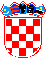 R E P U B L I K A  H R V A T S K A   Splitsko-dalmatinska županija                GRAD SPLIT       Upravni odjel za financijeKLASA: 400-08/18-02/01URBROJ: 2181/01-04-01/17Split, 22. listopada 2018.                                                         	       GRAD SPLITGRADONAČELNIKIZVJESTITELJ:                     Dragan BrtanIZRAĐIVAČ   AKTA:                                                                          PROČELNIK:Dragan Brtan dipl.oec.                                                                     Dragan Brtan dipl.oec          REPUBLIKA HRVATSKA SPLITSKO-DALMATINSKA ŽUPANIJAGRAD SPLITGRADONAČELNIKPRIJEDLOG IZMJENA I DOPUNA PRORAČUNA GRADA SPLITA ZA 2018.GODINU SA PROJEKCIJAMA ZA 2019.-2020. GODINUSplit, studeni 2018.           SADRŽAJ:                                                                                                                           stranicaPRIJEDLOG  IZMJENA I DOPUNA PRORAČUNA GRADA SPLITA ZA 2018. GODINU S PROJEKCIJAMA ZA 2019.-2020………………1OBRAZLOŽENJE PRIJEDLOGA  I  IZMJENA I DOPUNAPRORAČUNA GRADA SPLITA ZA 2018. GODINU……………………………227Na temelju članaka 7. i 39.  Zakona o proračunu («Narodne novine» br.87/08, 136/12 i 15/15) i članka 36. Statuta grada Splita («Službeni glasnik» br. 17/09, 11/10, 18/13, 39/13, 46/13-pročišćeni tekst I 11/18) na _____sjednici, održanoj _________ 2018. godine, donosi IZMJENE I DOPUNE PRORAČUNA GRADA SPLITA ZA 2018.GODINU SA PROJEKCIJAMA ZA 2019.-2020. GODINUI.   OPĆI   DIO Članak 1.U Proračunu Grada Splita za 2018. godinu sa projekcijama za 2019.-2020. godinu («Službeni glasnik» br. 46/15) članak 1. mijenja se i glasi:«Proračun Grada Splita za 2018. godinu sa projekcijama za 2019.-2020. godinu  (u daljnjem tekstu: Proračun)  sastoji se od:Članak 2.Članak 2. mijenja se i glasi:«Prihodi i rashodi  te primici i izdaci po ekonomskoj klasifikaciji utvrđuju se u Računu prihoda i rashoda i Računu zaduživanja/financiranja za 2018., 2019. i 2020.godinu, kako slijedi:  II .   POSEBNI DIOČlanak 3.Članak 3. mijenja se i glasi:«Rashodi poslovanja i  rashodi za nabavu nefinancijske imovine u Proračunu u ukupnoj svoti od 934.835.025 kuna i izdaci za financijsku imovinu i otplatu zajmova u svoti od 45.058.963 kune iskazani prema programskoj, ekonomskoj, funkcijskoj klasifikaciji i izvorima financiranja raspoređuju se po nositeljima i korisnicima u Posebnom dijelu Proračuna  kako slijedi:III. PRORAČUNSKI KORISNICIČlanak 4.Rashodi i izdaci po proračunskim korisnicima, a koji su sadržani u ukupnim iznosima u razdjelima društvenih djelatnosti, u Uredu Grada, u socijalne zaštite daju se pojedinačno po ustanovama,  osnovnim školama, vijećima nacionalnih manjina, Javnoj vatrogasnoj postrojbi i Javnoj ustanovi “Sportski objekti”, Centar za profesionalnu rehabilitaciju Split, raspoređuju se po ekonomskoj, organizacijskoj i  programskoj klasifikaciji i po izvorima financiranja i  utvrđuju se kako slijedi:   IV. PLAN RAZVOJNIH PROGRAMA ZA RAZDOBLJE 2018.-2020.Članak 5.Članak 5. mijenja se i glasi:„Rashodi utvrđeni u Planu razvojnih programa za razdoblje 2018.-2020. sastavni su dio Proračuna  i utvrđuju se kako slijedi:URED GRADAODSJEK ZA STARU GRADSKU JEZGRU I BAŠTINUODSJEK ZA SURADNJU SA BRANITELJIMA I BRANITELJSKIM UDRUGAMA3.SLUŽBA ZA DRUŠTVENE DJELATNOSTIODSJEK ZA PROSVJETU I TEHNIČKU KULTURUODSJEK ZA KULTURUODSJEK ZA SPORT4. UPRAVNI ODJEL ZA FINANCIJSKO UPRAVLJANJE I KONTROLINGODSJEK ZA KONTROLING, POSLOVNE PROCESE I INFORMATIKU6. UPRAVNI ODJEL ZA PROSTORNO PLANIRANJE, UREĐENJE I ZAŠTITU OKOLIŠA7. SLUŽBA ZA IZGRADNJU I UPRAVLJANJE RAZVOJNIM PROJEKTIMAODSJEK ZA STRATEŠKO PLANIRANJE I UPRAVLJANJE RAZVOJNIM PROJEKTIMAODSJEK ZA IZGRADNJU8. UPRAVNI ODJEL ZA KOMUNALNO GOSPODARSTVO,  REDARSTVO I MJESNU SAMOUPRAVU10. SLUŽBA ZA MEĐUNARODNE I EU PROJEKTE11. SLUŽBA ZA GOSPODARSTVO, OBRTNIŠTVO I TURIZAMV.  ZAVRŠNA ODREDBAČlanak 6. Ove  Izmjene i dopune  Proračuna Grada Splita za 2018. godinu sa projekcijama za 2019.-2020. godinu stupaju na snagu prvog dana nakon dana objave u «Službenome glasniku Grada Splita».                                                                                               Predsjednik Gradskoga vijeća:  						                                                                                                      Igor StanišićOBRAZLOŽENJE PRIJEDLOGA IZMJENA I DOPUNA PRORAČUNA GRADA SPLITA ZA 2018. GODINU SA PROJEKCIJAMA ZA         2019.-2020. GODINU OBRAZLOŽENJE PRIJEDLOGA IZMJENA I DOPUNAPRORAČUNA GRADA SPLITA ZA 2018. GODINUUvodne napomeneNa 5. sjednici Gradskog vijeća održanoj 6. prosinca 2017. godine donesen je Proračun Grada Splita za 2018. godinu u visini 1.026.965.662 kune od čega su prihodi poslovanja i prihodi od prodaje imovine planirani sa 1.026.607.362 kune, preneseni viškovi proračunskih korisnika 358.300 kunu, a primici od zaduživanja i povrata danih zajmova nisu planirani. Proračun Grada Splita za razdoblje 2018.-2020. godine se temeljio na vlastitim procjenama, uvažavajući makroekonomsko okruženje, gospodarska kretanja ali i Smjernice Vlade i Upute Ministarstva financija.	Prve Izmjene i dopune proračuna Grada Splita za 2018. godinu usvojene su na 9. sjednici Gradskog vijeća, ali samo kao rezultat promjene ustroja pa su ukupno planirani prihodi i primici te rashodi i izdaci ostali neprominjenjeni.Bitno je napomenuti da su prilikom ove izrade Izmjena i dopuna proračuna Grada Splita mijenjani samo iznosi koji se odnose na 2018. godinu, a projekcije za 2019. i 2020. nisu mijenjane iz razloga što će se sve potrebne izmjene i njihovo usklađivanje sa tekućim makroekonomskim kretanjima, Smjernicama, Uputama i strateškim ciljevima Grada napraviti kroz izradu Proračuna za 2019. godinu sa projekcijama za 2020. i 2021.Izmjenama i dopunama Proračuna Grada Splita za 2018. godinu ukupni prihodi i primici smanjeni su za -77.932.234 kune, dok su rashodi i izdaci smanjeni za -47.071.674 kune, pri čemu je dio rashoda i izdataka pokriveno povećanjem prenesenog viška iz prethodne godine u iznosu od +31.218.860 kuna.  ZAŠTO IZMJENE I DOPUNE PRORAČUNA?Potreba za Izmjenama i dopunama Proračuna Grada Splita za 2018. godinu uvjetovana je sljedećim činjenicama:Na prihodnoj strani:Iz razloga što se do kraja godine ne očekuju financijski učinci, smanjenje prihoda od pomoći za sanaciju Karepovca, retroaktivnog EU sufinanciranja iz Operativnog programa „Konkurentnost i kohezija 2014.-2020.“ Za koje je postignut dogovor s Ministarstvom regionalnog razvoja i fondova Europske unije o raspisivanju ograničenog poziva i izrade projektne prijave,Smanjenje dinamike realizacije radova zbog izmjena i otklanjanja nedostataka u projektnoj dokumentaciji za radove na Koncertnoj dvorani, radove na izgradnji i dogradnji osnovnih škola pa samim time i očekivanih pomoćismanjenjem prihoda za EU projekteneostvarivanjem pomoći od HZZ-a za javne radove budući su sva sredstva po naputku prikazana kao prihod prošle godineodustajanjem od prodaje gradske imovine s obzirom na mogućnost pokrića rashoda kroz ostvareni višak prošle godine uz istovremeno: povećanje primitaka HNK Hajduka kao povrat po danom jamstvuSmanjenje prihodne strane proračuna odnosi se  na:-u knPreneseni višak planiran Izmjenama i dopunama proračuna za 2018. godinu iskazan je u članku 5. Godišnjeg izvještaja o izvršenju proračuna Grada Splita za 2017. godinu, koji je usvojen na 12. sjednici Gradskog vijeća Grada Splita održanoj 19. lipnja 2018. godine, a  iznos od 28.677.573 kune utrošit će se namjenski za:radove na projektu sanacije Karepovca (prenesena namjenska sredstva)stipendije učenika slabijeg imovinskog stanja (donacija Splitske banke)radove na Koncertnoj dvorani (sredstva Ministarsva kulture)Javne radove (sredstva HZZ-a)Centar za posjetitelje PŠ Marjan (sredstva Ministarstva turizma)Za GK i MO (vlastita sredstva)Planirani preneseni viškovi proračunskih korisnika povećani su Izmjenama i dopunama proračuna za 2018. godinu sa planiranih 358.300 kuna na 2.541.287 kuna za poslovanje proračunskih korisnika, a uz kontrolu nadležnih službi.Na rashodnoj strani:povećanjem rashoda koji nisu planirani, a rezultat su pravomoćnih ovršnih rješenja  povećanjem rashoda za zaposlene isplatom materijalnih prava kao rezultat odredbi članaka 45., 46. i 49. Kolektivnog ugovora, odnosno svih prava za zaposlene koji su regulirani zaključenim Kolektivnim ugovorom sa Sindikatom državnih i lokalnih službenika i namještenika Republike Hrvatske od dana 13.07.2018. godinepovećanjem rashoda za komunalno uređenje grada Splita odnosno za održavanje cesta, ulica  i zelenih površina uz istovremeno: smanjenje rashoda za ceste i objekte koji se neće realizirati u tekućoj godini ili su potrebna manja sredstva od planiranih za njihovu realizacijusmanjenjem rashoda za izgradnju i dogradnju OŠ zbog dinamike izvršenja radova koji će se realizirati u slijedećoj godinismanjenja na pojedinim aktivnostima i projektima, a sve prema dinamici realizacijeSmanjenje rashodne strane proračuna odnosi se na: -u knPRIHODI I PRIMICIPlanirani prihodi i primici predlažu se ukupno smanjiti za 47.071.674 kune što je rezultat smanjivanja:prihoda poslovanja……………………………………………………….....- 59.281.274 knprihoda od prodaje nefinancijske imovine…………………………...…… -23.650.960 kni povećanja:primitaka od financijske imovine i zaduživanja………………….……….. + 5.000.000 kn(povrat sredstava od HNK Hajduka po danom jamstvu)prenesenih viškova Grada i proračunskih korisnika………………..……+31.218.860 knPlanirani prihodi i primici izgledaju kako slijedi: 										   -u kn	Porezni prihodi povećavaju se za 1,1 % odnosno 4,8 mil. kuna kao rezultata pojačane aktivnosti na tržištu nekretnina što je utjecalo na rast prihoda od poreza na promet nekretnina i od kapitalaPomoći iz inozemstva i subjekata unutar opće države se smanjuju za 65,5 mil. kuna. U odnosu na planirane iznose struktura sredstava pomoći dana ovim Izmjenama i dopunama je sljedeća:-u knPrihodi od imovine planiraju se povećanjem od 4,7 mil. kuna zbog naplate starih potraživanja od koncesija na pomorsko dobro.Prihodi od administrativnih pristojbi i po posebnim propisima ukupno se smanjuju za 10,2 mil. kuna a odnosi se uglavnom na prihod od komunalnog doprinosa, a manjim dijelom na prihode od ostalih naknada i pristojbi. Prihodi od tržišnog obavljanja djelatnosti i donacije od fizičkih i pravnih osoba  povećavaju se za 5,0 mil. kuna zbog naknadnog evidentiranja  prihoda Muzeja Grada  Splita koji su izostali u prošloj godini.Prihodi od kazni i upravnih mjera i ostali prihodi povećavaju   se za 1,0 mil. kuna zbog dobre naplate kazni od prometnog redarstva.Prihodi od prodaje nefinancijske imovine iskazuju smanjenje od 23,7 mil. kuna zbog toga što se odustalo od prodaje gradske imovine. Primici od financijske imovine i zaduživanja se povećavaju za 5,0 mil. kuna zbog povrata sredstava HNK Hajduka po danom jamstvuRASHODI I IZDACIOvim Izmjenama  i dopuna smanjuju se ukupni rashodi i izdaci za 47.071.674 kune i to kao rezultat povećanja:rashoda poslovanja…………………………………………………….......+ 21.782.898 knizdataka za dane zajmove………………………………………….……...+     233.130 kni smanjenja:rashoda za nabavu nefinancijske imovine…….....……………...............- 69.087.702 knPlanirani rashodi i izdaci izgledaju kako slijedi:                                                                                                                                             -u knRashodi za zaposlene se povećavaju se za 10,0 mil. kuna odnosno 4,0 % zbog ispunjenja obveza prema djelatnicima temeljem Kolektivnog ugovora (članaka 45., 46. i 49. Kolektivnog ugovora), zapošljavanja djelatnika u Službi za međunarodne i EU projekte čije se plaće sufinanciraju kroz provedbu ITU mehanizma i druge EU projekte te zbog zapošljavanja 15 novih komunalnih redara. Materijalni rashodi veći su za 14,5 mil. kuna i to zbog povećanja rashoda za usluge održavanja cesta i zelenih površina i zbog naknade Ministarstvu financija Poreznoj upravi u iznosu 1% od ukupno naplaćenih prihoda za troškove obavljanja poslova naplate, evidentiranja, nadzora i ovrhe poreza na dohodak koja se kao takva obračunava prema članku 5. Zakona o JLPRS od 01.01.2018. godineFinancijski rashodi se nisu znatno mijenjali, a planirani su za kamate na ovrhe po sporovima  i ostale usluge banaka i platnog prometa Subvencije, pomoći i naknade građanima i kućanstvima  ostaju gotovo na nivou planiranih.Tekuće i kapitalne donacije se smanjuju za 3,0  mil. kuna.Rashodi za nabavu nefinancijske imovine se smanjuju za 69,1 mil. kuna i to na način da:smanjuju se rashodi za građevinska zemljišta za projekte koji se nisu realizirali u visini planiranih sredstava uz istovremeno povećanje po ovršnim postupcima za naknade za oduzeta zemljišta smanjuju se rashodi za nabavu dugotrajne imovine sukladno dinamici izvođenja radova na projektima osnovnih škola, koncertnoj dvorani, izgradnji cesta i dr.Izdaci za financijsku imovinu i otplate zajmova ostali su gotovo na razini planiranih i to za:otplate glavnica po kreditimasporazum A Cosmos  - Grad - TD Prometdokapitalizacija  i kratkoročna pozajmica za Spalatum DMCU nastavku se daje tabelarni prikaz smanjenja rashoda i izdataka po resorima :                                                                                                                              -u knPREDMET:Nacrt Prijedloga izmjena i dopuna Proračuna Grada Splita za 2018. godinu s projekcijama za 2019. i 2020. godinuPRAVNI TEMELJ:Na temelju članaka 7. i 39. Zakona o proračunu („Narodne novine“ broj 87/08, 136/12 i 15/15) i članka 36. Statuta Grada Splita („Službeni glasnik Grada Splita“ broj 17/09, 11/10, 18/13, 39/13, 46/13-pročišćeni tekst i 11/18)NADLEŽNOST:Gradsko vijećeSTRUČNA OBRADA:Upravni odjel  za financijeNazivCiljaNaziv mjereProgram u proračunuAktivnosti / ProjektiPokazatelji rezultataPolazna vrijednost 2017.Ciljane vrijednostiCiljane vrijednostiCiljane vrijednostiNaziv projekta  /  aktivnostiRizici i slabostiTrajanje projekta  /  aktivnostiPlan2018.Rebalans2018.NazivCiljaNaziv mjereProgram u proračunuAktivnosti / ProjektiPokazatelji rezultataPolazna vrijednost 2017.2018.2019.2020.Naziv projekta  /  aktivnostiRizici i slabostiTrajanje projekta  /  aktivnostiPlan2018.Rebalans2018.Povećanje prepoznat. Grada u međunarodnim okvirima i turističkom tržištu; razvoj Grada kao kulturnog i administrativnog centra regijeRevitalizacija i uređenje stare gradske jezgreA051000A100001Broj saniranih objekata i uklonjenih potpornih skela u staroj gradskoj jezgri/ izrađeni projekti i snimci objekata2/1223Sanacija objekataVećina objekata je u privatnom vlasništvu; otežan uvid u građevinsko stanje i mogućnosti vlasnika.višegodišnje1.250.000880.000Povećanje prepoznat. Grada u međunarodnim okvirima i turističkom tržištu; razvoj Grada kao kulturnog i administrativnog centra regijeRevitalizacija i uređenje stare gradske jezgreA051000A100002Površina saniranih pločnika u m2/ duljina saniranih antičkih kanala u m10/00/040/050/200Sanacija pločnika i antičke
kanalizacijeSloženo usklađivanje projekta s programima obnove komunalne infrastrukture drugih službi; nemogućnost odvijanja radova u turističkoj sezoni.višegodišnje400.000400.000Povećanje prepoznat. Grada u međunarodnim okvirima i turističkom tržištu; razvoj Grada kao kulturnog i administrativnog centra regijeRevitalizacija i uređenje stare gradske jezgreA051000A100003Površina pročelja očišćenih od grafita u m2300800600600Čišćenje grafitaNepredvidljiva učestalost i intenzitet pojavljivanja grafita.trajno135.000122.000Povećanje prepoznat. Grada u međunarodnim okvirima i turističkom tržištu; razvoj Grada kao kulturnog i administrativnog centra regijeRevitalizacija i uređenje stare gradske jezgreA051000A100004Površina saniranih pročelja gradskih bedema u m2 / duljina obnovljene srednjovjekovne šetnice u m1400/0600/20600/20300/20Uređenje bedema-šetnicaNeriješeni imovinsko-pravni odnosi; uzurpacija javne površine od privatnih osoba.višegodišnje600.000732.000Povećanje prepoznat. Grada u međunarodnim okvirima i turističkom tržištu; razvoj Grada kao kulturnog i administrativnog centra regijeRevitalizacija i uređenje stare gradske jezgreA051000A100005Broj popravljenih / novo postavljenih informacijskih tabli40 / 030 /240 / 040 /2SignalizacijaNepredvidljiva dinamika izmjene namjene poslovnih prostora o kojima se daje informacija.trajno40.0000Povećanje prepoznat. Grada u međunarodnim okvirima i turističkom tržištu; razvoj Grada kao kulturnog i administrativnog centra regijeRevitalizacija i uređenje stare gradske jezgreA051000A100006Broj saniranih objekata ili njihovih dijelova opasnih po okolinu2124Hitne intervencijeNepredvidljiva učestalost potreba za hitnom intervencijom.trajno4.00014.000Povećanje prepoznat. Grada u međunarodnim okvirima i turističkom tržištu; razvoj Grada kao kulturnog i administrativnog centra regijeRevitalizacija i uređenje stare gradske jezgreA051000A100007Broj obnovljenih javnih spomenika1211Javni spomeniciNepostojanje evidencije i tehničke dokumentacije kao i nedostatk propisa o nadležnosti.višegodišnje134.000176.000Povećanje prepoznat. Grada u međunarodnim okvirima i turističkom tržištu; razvoj Grada kao kulturnog i administrativnog centra regijeRevitalizacija i uređenje stare gradske jezgreA051000A100008Broj izrađenih planova0100Izrada Plana upravljanja gradskom jezgromNepostojanje evidencije i tehničke dokumentacije kao i nedostatk propisa o nadležnosti.višegodišnje100.00037.000Povećanje prepoznat. Grada u međunarodnim okvirima i turističkom tržištu; razvoj Grada kao kulturnog i administrativnog centra regijeRevitalizacija i uređenje stare gradske jezgreA051000A200001Broj izdanih publikacija i kataloga0010Publikacijenedostatak sredstavatrajno50.000120.000Povećanje prepoznat. Grada u međunarodnim okvirima i turističkom tržištu; razvoj Grada kao kulturnog i administrativnog centra regijeRevitalizacija i uređenje stare gradske jezgreA051000A200003Broj realiziranih izložbi0011Izložbena djelatnostnedostatak sredstavatrajno70.0000Povećanje prepoznat. Grada u međunarodnim okvirima i turističkom tržištu; razvoj Grada kao kulturnog i administrativnog centra regijeRevitalizacija i uređenje stare gradske jezgreA051000K300001Površina saniranog Vestibula / Decumanusa u m2 površine zida, odnosno pločnika50/00/00/00/200Sanacija Peristila-DecumanusDugogodišnja zapuštenost; nemogućnost odvijanja radova u turističkoj sezoni.višegodišnje65.00085.000Povećanje prepoznat. Grada u međunarodnim okvirima i turističkom tržištu; razvoj Grada kao kulturnog i administrativnog centra regijeRevitalizacija i uređenje stare gradske jezgreA051000K300002Rekonstruirana površina; broj posjetitelja0300/015/20000/2000Pristup ophodu na sjevernom zidu Dioklecijanove palačeNeočekivani arheološki nalazi; konzervatorski zahtjevi uslijed novih nalaza¸nedostatak sredstava2 godine4.200.000400.000Povećanje prepoznat. Grada u međunarodnim okvirima i turističkom tržištu; razvoj Grada kao kulturnog i administrativnog centra regijeRevitalizacija i uređenje stare gradske jezgreA051000K300003Rekonstruirana površina; broj posjetitelja00/0300/20000/3000Uređenje Stare gradske vijećnicenedostatak sredstava1 godina600.0000Povećanje prepoznat. Grada u međunarodnim okvirima i turističkom tržištu; razvoj Grada kao kulturnog i administrativnog centra regijeRevitalizacija i uređenje stare gradske jezgreA051000K300004Broj izrađenih projekata0100Projekti Dioklecijanova palačanedostatak sredstavavišegodišnje700.0000UKUPNOUKUPNOUKUPNOUKUPNO8.348.0002.966.000Naziv ciljaNaziv mjereProgram u proračunuAktivnosti / ProjektiPokazatelji rezultataPolazna vrijed. 2017.Ciljane vrijednostiCiljane vrijednostiCiljane vrijednostiNaziv projekta / aktivnostiRizici i slabosti Trajanje projekta/ aktivnostiPlan2018.Rebalans 2018.Naziv ciljaNaziv mjereProgram u proračunuAktivnosti / ProjektiPokazatelji rezultataPolazna vrijed. 2017.2018.2019.2020.Naziv projekta / aktivnostiRizici i slabosti Trajanje projekta/ aktivnostiPlan2018.Rebalans 2018.Izgradnja stambenih jedinica za potrebe stambenog zbrinjavanja HRVI-a iz Domovinskog rata i članova njihovih obitelji sukladno čl. 40. ZOPHBRD-aStambeno zbrinjavanje HRVI-a iz Dom.rata i članova njihovih obitelji sukladno čl.40.zakona o pravima hrvatskih branitelja iz Domovinskog rata i članova njihovih obiteljiA061000K200001Izgrađenost stambenih jedinicaPripremi radovi –zemljani radovi1.342,34 m2389,71m2Izgradnja 17 stambenih jedinica za potrebe stambenog zbrinjavanja HRVI-a iz Dom.rata i obitelji smrtno stradalih HB i umrlih HRVI-aViše puta ponavljani  natječaji za odabir izvođača idostatna sredstvaVišegodišnje12.000.0008.000.000UKUPNOUKUPNOUKUPNO12.000.0008.000.000Naziv ciljaNaziv mjereProgram u proračunuAktivnosti / ProjektiPokazatelji rezultataPolazna vrijednost 2017.Ciljane vrijednostiCiljane vrijednostiCiljane vrijednostiNaziv projekta  /  aktivnostiRizici i slabosti Trajanje projekta  /  aktivnostiPlan2018.Rebalans 2018.Naziv ciljaNaziv mjereProgram u proračunuAktivnosti / ProjektiPokazatelji rezultataPolazna vrijednost 2017.2018.2019.2020.Naziv projekta  /  aktivnostiRizici i slabosti Trajanje projekta  /  aktivnostiPlan2018.Rebalans 2018.Smještaj min 150 djece u 6 odgojnih skupinaKupnja zemljišta, izrada projektne dokumentacije i izgradnja objekta dječjeg vrtićaM013000K300001Sva djeca sa područja Kile su upisana u DV Kupnja zemljišta veličine cca 4500m2Izvođenje radovaZavršetakizgradnjeIZGRADNJA DV KILAMogući problemi kod rješavanja imovinskopravnih odnosa3 godine3.000.0000Dogradnjom se predviđa 5 novih grupnih soba (3 u prizemlju i 2 na katu), te smještaj uprave na 2.katu i novi glavni ulaz u zgraduDogradnja i nadogradnja postojeće zgrade DV RužmarinM013000K300001Povećanje kapaciteta za upis djece  jasličke dobiIzrada glavnog projektaPočetak izvođenja radovaIzvođenje radova Završetak dogradnje i nadogradnjeDOGRADNJA I NADOGRADNJA DV RUŽMARIN3 godine1.000.0001.250.000UKUPNOUKUPNOUKUPNO4.000.0001.250.000Naziv ciljaNaziv mjereProgram u proračunAktivnosti / ProjektiPokazatelji rezultataPolazna vrijednost 2017.Ciljane vrijednostiCiljane vrijednostiCiljane vrijednostiNaziv projekta  /  aktivnostiRizici i slabosti Trajanje projekta  /  aktivnostiPlanRebalans 2018.Naziv ciljaNaziv mjereProgram u proračunAktivnosti / ProjektiPokazatelji rezultataPolazna vrijednost 2017.2018.2019.2020.Naziv projekta  /  aktivnostiRizici i slabosti Trajanje projekta  /  aktivnosti2018.Rebalans 2018.Unaprjeđenje programa u osnovnoškolsom odgoju i obrazovanjuUnaprjeđenje programa u osnovnoškolsom odgoju i obrazovanjuM032000A200001Potreba za suf. ovog programa rezultat je trendova suvremenog obiteljskog života, u kojem poslovne obveze roditelja postavljaju pred škole zahtjev preuzimanja sve veće uloge u brizi, obr. i odgoju  uč.Za razdoblje od 01. rujna do 31. prosinca 2017. godine u 8 osnovnih škola sufinancirat će se program produženog boravka i cjelodnevne nastave u 34 razredna odjela s ukupno 716 učenika i iznosu od 350,00 kuna po učeniku mjesečno.Predviđena su sredstva za sufinanciranje 716 učenika u 34 razredna odjela.S obzirom na otvaranje ovog programa u OŠ Dobri i u novoosnovanoj OŠ Žnjan-Pazdigrad očekuje se u šk.god. 2018./2019. Povećanje broja razrednih odjela PB i broja učenika korisnika ovog programa.U šk.god. 2019./2020. očekuje se povećanje broja razrednih odjela i broja učenika korisnika ovog programa.SUFINANCIRANJE  PRODUŽENOG BORAVKA I CJELODNEVNE NASTAVENemogućnost utvrđivanja točnog broja učenika u  narednim školskim godinama12 mjeseci3.500.0003.600.000Unaprjeđenje programa u osnovnoškolsom odgoju i obrazovanjuUnaprjeđenje programa u osnovnoškolsom odgoju i obrazovanjuM041000A100001 Stipendiranje  srednjoškolskih učenika i  studenata preddiplomskih i diplomskih studija osobitog uspjeha u školovanju te  studenata poslijediplomskih doktorskih studijaGrad Split je zaključno s mjesecom srpnjem 2017. godine isplaćivao 66 učeničkih i 203 studentske stipendije, te isplatu 5  jednokratnih naknada dijela troškova školarine studentima poslijediplomskih doktorskih studija i isplata novih stipendija za tekuću akademsku godinu.  Mogućnost promjene broja korisnika stipendija do kraja 2017. godine.Isplata stipendije kandidatima koji su to pravo ostvarili  prethodnih godina i to 35 učeničkih i 130 stipendija studentima preddiplomskih, diplomskih i integriranih studija, te 5 jednokratnih naknada  dijela troškova školarine studentima poslijediplomskih doktorskih studija te isplata novih stipendija za tekuću školsku/ akademsku godinu.Isplata stipendije kandidatima koji su to pravo ostvarili  prethodnih godina i to studentima preddiplomskih, diplomskih i integriranih studija, te  jednokratna isplata naknade  dijela troškova školarine studentima poslijediplomskih doktorskih studija. Isplata novih stipendija za tekuću školsku/ akademsku godinu.Isplata stipendije kandidatima koji su to pravo ostvarili  prethodnih godina i to studentima preddiplomskih, diplomskih i integriranih studija, te  jednokratna isplata naknade  dijela troškova školarine studentima poslijediplomskih doktorskih studija. Isplata novih stipendija za tekuću školsku/ akademsku godinu.STIPENDIJE REDOVNIM UČENICIMA I STUDENTIMA Promjena broja korisnika stipendije zbog neispunjavanja uvjeta za nastavak primanja stipendije 10 mjeseci3.000.0003.000.000Podrška učenicima s teškoćama, njihovo osnaživanje i izjednačavanje u jednakim mogućnostimaPodrška učenicima s teškoćama, njihovo osnaživanje i izjednačavanje u jednakim mogućnostimaM032000T200017Putem projekta "S pomoćnikom mogu bolje II",  u prvih 6 mjeseci  2017. godine u osnovnim školama Grada Splita ukupno je bilo angažirano 80 pomoćnika za 111 učenika s teškoćama u osnovnim školama Grada Splita Od rujna 2017. godine, putem projekta „S pomoćnikom mogu bolje III“, anagažirano je 90 pomoćnika u nastavi za 114 učenika s teškoćama u osnovnim školama Grada Splita.Grad Split će tijekom II. polugodišta šk. god. 2017./2018.,  provesti projekt "S pomoć. mogu bolje III"- nastavak projekta iz I. polugodišta šk. god. 2017./2018. Grad Split će tijekom šk. god. 2018./2019.,  nastaviti s provedbom projekta "S pomoć. mogu bolje III"Grad Split će tijekom šk. god. 2019./2020.,  nastaviti s provedbom projekta "S pomoć. mogu bolje III""S POMOĆNIKOM MOGU BOLJE III"Izvor financiranja nakon šk.god. 2020./2021Školska godina 2020./2021.3.800.0004.600.000Podrška učenicima s teškoćama, njihovo osnaživanje i izjednačavanje u jednakim mogućnostimaPodrška učenicima s teškoćama, njihovo osnaživanje i izjednačavanje u jednakim mogućnostimaM032000A200006Od 2010.g. financira se rad osobnih pomoćnika učenicima s teškoćama. Od početnih 10 osobnih. pomoćnika iz šk.god. 2010./11., Grad Split je u šk. god. 2016./17. g,  financirao 27 pomoćnika za 29 učenika s teškoćamaOd rujna 2017. godine Grad Split  osigurava sredstva za 30 pomoćnika za 31 učenika s teškoćama Grad Split će tijekom II. polugodišta šk. god. 2017./2018.,  nastaviti s financiranjem 30 pomoćnika za 31 učenika s teškoćamaGrad Split će tijekom 2019. godine angažirati pomoćnike učenicima s teškoćama koji će tijekom šk. god. 2018./19. steći uvjete za odobrenje pomoćnika u nastavi, na osnovu Rješenje Ureda državne uprave o primjerenom obliku obrazovanja i mišljenja gradskoga Povjerenstva za utvrđivanje kriterija za angažiranje suradnika u odgojno-obrazovnom raduGrad Split će tijekom 2020. godine angažirati pomoć. učenicima s teškoćama koji će tijekom šk. god. 2019./20 steći uvjete za odobrenje pomoćnika u nastavi, na osnovu Rješenje Ureda državne uprave o primjerenom obliku obrazovanja i mišljenja gradskoga Povjerenstva za utvrđivanje kriterija za angažiranje suradnika u odgojno-obraz raduPOMOĆNICI U NASTAVIRaspoloživa financijska sredstva u proračunu Grada Splitatrajno1.230.0001.430.000M032000A200004Od 2010.g. osigurava se tjelesna i tehnička zaštita osnovnih škola čiji je osnivač Grad Split.U 2017.g. je osigurana tehnička zaštita 26 osnovnih škola Grada Splita putem dojavnog centra i interventnih timova. Za OŠ Žnjan-Pazdigrad je osiguran suvremeni video nadzor škole, a za OŠ Pujanki video nadzor ograđenog gradilišta.U 2018. godini planira se poboljšanje dostignutog nivoa tjelesne i tehničke zaštite 26 oš instal. novih kamera s digitalnom tehnologijom u 25 OŠ i njihovo povezivanje u centralni dojavni sustav čime će se doprinijeti učinkovitijoj zaštiti šk.objekata te poveć sigurnosti učenika, učitelja i djelatnika škola.Unapređenje sustava tjelesne i tehničke zaštite 26 osnovnih škola Grada Splita.Unapređenje sustava tjelesne i tehničke zaštite 26 osnovnih škola Grada Splita.SUSTAV VIDEO NADZORA ŠKOLAtrajno900.000350.000M032000K200005Unaprijeđene mogućnosti učenika s motoričkim oštećenjima i osoba s invaliditetomUz 7 OŠ Grada Splita koje su u „Mreži škola bez arhitektonskih barijera“ i OŠ Žnjan-Pazdigrad nema arh.barijera. Tijekom 2017.g. izvedeni su radovi na prilagodbi OŠ Dobri za pristup osoba s invaliditetom.Sukcesivna prilagodba građevina osnovnih škola Grada Splita za pristup osoba s invaliditetom.Sukcesivna prilagodba građevina osnovnih škola Grada Splita za pristup osoba s invaliditetom.Sukcesivna prilagodba građevina osnovnih škola Grada Splita za pristup osoba s invaliditetom.PRILAGODBA GRAĐEVINA ZA PRISTUP OSOBA S INVALID.Ograničenja arhitektonskih projekata izgrađenih objekata.trajno100.000200.000MO32000A20008Unaprijeđeni demografski profil Grada Splita. U 2017.g. osigurana sredstva za sufinanciranje udžbenika za 4000 učenika 2., 3. i 4. razreda osnovne škole.Predviđena su sredstva za nabavku kompleta udžbenika i dopunskih nastavnih sredstava za sve učenike OŠ Grada Splita.Predviđena su sredstva za nadomjestak uništenih kompleta udžbenika i dopunskih nastavnih sredstava.Predviđena su sredstva za nadomjestak uništenih kompleta udžbenika i dopunskih nastavnih sredstava.NABAVKA UDŽBENIKA ZA UČENIKE OŠIzmjena obveznih udžbenika nakon kurikularne reforme.trajno12.000.00012.000.000M033000A300004Smanjenje potrošnje energije za grijanje/hlađenje (50%)Izrada projektne dokumentacije za energetsku obnovu zgrade OŠ MertojakIzrada projektne dokumentacije za energetsku obnovu osnovnih škola Grada SplitaENERGETSKA OBNOVA OSNOVNIH ŠKOLANeizvjesnost ostvarivanja sredstava Europskog fonda za regionalni razvoj12 mjeseci850.000750.000Unaprijeđena kvaliteta života na području UAS Optimiziranje mreže i infrastrukture osnovnih školaUnaprijeđena kvaliteta života na području UAS Optimiziranje mreže i infrastrukture osnovnih školaM033000K300005Prelazak sa trosmjenskog na dvosmjenski radRekonstrukcija i dogradnja građevine O.Š. Pujanki (8 novih učionica, 2 sobe za produženi boravak,4 kabineta,blagovaonica kuhinja s pripadajućim pratećim prostorijama te prostori školske uprave,bruto nove izgradnje 2.782,00 m2)I. FAZA-istočna dogradnja škole, natkriveno parkiralište,školsko igralište i parkiralište sa uređenjem terenaI. FAZA-istočna dogradnja škole, natkriveno parkiralište,školsko igralište i parkiralište sa uređenjem terenaOpremanje dograđene građevine osnovne školeDOGRADNJA OŠ PUJANKINemog. prid. ugovorenog roka gradnje, te nepedviđeni radovi. MZOS i Grad Split sklopili su Ugovor o sufinanciranju II. faze rekonstrukcije i dogradnje Osnovne škole Pujanki. Stupanje na snagu navedenog Sporazuma uvjetovano je donošenjem Odluke Vlade Republike Hrvatske o višegodišnjem zaduženju.18 mjeseci13.000.0008.500.000Unaprijeđena kvaliteta života na području UAS Optimiziranje mreže i infrastrukture osnovnih školaUnaprijeđena kvaliteta života na području UAS Optimiziranje mreže i infrastrukture osnovnih školaM033000K300006Prelazak sa trosmjenskog na dvosmjenski radMinistarstvo znanosti i obrazovanja je 26.rujna 2017.g. izdalo suglasnost na Idejno urbanističko-arhitektonsko rješenja za rekonstrukciju i dogradnju građevine OŠ Mejaši ukupne neto površine s dogradnjom 2.606,95 m2 (ukupne neto površine postojećeg dijela škole 2.306,95 m2 i ukupne neto površine dogradnje 299,85 m2)Projektna dokumentacija (glavni projekt, izvedbeni projekt, troškovnici), pripremni radovi na rekonstrukciji i dogradnji građevine OŠ MejašiGrađevinski i zanatski radovi, opremanje rekonstruiranog i dograđenog dijela građevine, hortikulturno i ostalo uređenje školskog dvorištaREKONSTRUKCIJA I DOGRADNJA OŠ MEJAŠINepredviđeni radovi15 mjeseci1.500.0001.700.000Unaprijeđena kvaliteta života na području UAS Optimiziranje mreže i infrastrukture osnovnih školaUnaprijeđena kvaliteta života na području UAS Optimiziranje mreže i infrastrukture osnovnih školaM033000K300007Prelazak sa trosmjenskog na dvosmjenski rad i trajanje nastavnog sata na zakonom propisanih 45 minutaČest.zem. 600/6 (kat.čest.zem. 1763/16) K.O. Kamen,površine 2.007 m2 u vlasništvu RHZemljište površine 2.007 m2, tržišne vrijednosti 946 kn/m2Građevinski radovi na rekonstrukciji i dogradnji O.Š Kamen-ŠineGrađevinski i zanatski radovi na rekonstrukciji i dogradnji Osnovne škole Kamen-Šine i opremanje dograđene građevine potrebnom opremomDOGRADNJA OŠ KAMEN ŠINEProblemi pri rješavanju imovinsko-pravnih odnosa na zemljištu3 godine2.000.000300.000Unaprijeđena kvaliteta života na području UAS Optimiziranje mreže i infrastrukture osnovnih školaUnaprijeđena kvaliteta života na području UAS Optimiziranje mreže i infrastrukture osnovnih školaM033000K300010Informatička pismenost OPREMANJE PAMETNIH UČIONICAVišegodišnje1.000.0001.000.000UKUPNOUKUPNOUKUPNOUKUPNOUKUPNOUKUPNOUKUPNOUKUPNOUKUPNOUKUPNO42.880.00037.430.000Naziv ciljaNaziv mjereProgram u proračunuAktivnosti / ProjektiPokazatelji rezultataPolazna vrijednost 2017.Ciljane vrijednostiCiljane vrijednostiCiljane vrijednostiNaziv projekta  /  aktivnostiRizici i slabosti Trajanje projekta  /  aktivnostiPlan2018.Rebalans 2018.Naziv ciljaNaziv mjereProgram u proračunuAktivnosti / ProjektiPokazatelji rezultataPolazna vrijednost 2017.2018.2019.2020.Naziv projekta  /  aktivnostiRizici i slabosti Trajanje projekta  /  aktivnostiPlan2018.Rebalans 2018.Prioritet 1.6. Afirmirana kulturna i umjetnička autentičnost i prepoznatljivost  UAS-a zasnovana na potencijalima kulturne baštine i povezana sa suvremenim kulturnim i umjetničkim praksamaMjera 2. Unaprjeđenje infrastrukture za područje kulture i umjetnosti UAS-aK021000K100003završena sanacija cjelokupne građevine Ishođena građevinska dozvola, raspisan natječaj za radove. Početak završeni građevinsko - restauratorski radovi na fasadi zgradeuređenje unutrašnjosti dvorane i cjelokupne unutrašnjosti objektaKoncertna dvorananedostatna sredstva, problem s izvođačem i radovima zbog obima i kompleksnosti zahvata315.000.0005.059.910Prioritet 1.6. Afirmirana kulturna i umjetnička autentičnost i prepoznatljivost  UAS-a zasnovana na potencijalima kulturne baštine i povezana sa suvremenim kulturnim i umjetničkim praksamaMjera 2. Unaprjeđenje infrastrukture za područje kulture i umjetnosti UAS-aK021000K100004nadopunjena Građevinska dozvola,  izrada izvedbenog projektaZavršeni projekti za scensku tehniku i multimediju Ishođena građevinska dozvola, izrada izvedbenog projektaUređenje Doma mladihproblemi s usklađivanjem dokumentacije, nedostatak sredstava1800.000300.000Prioritet 1.6. Afirmirana kulturna i umjetnička autentičnost i prepoznatljivost  UAS-a zasnovana na potencijalima kulturne baštine i povezana sa suvremenim kulturnim i umjetničkim praksamaMjera 2. Unaprjeđenje infrastrukture za područje kulture i umjetnosti UAS-aK021000K100005Izrađena dokumentacija Muzej Domovinskog rataImenovan privremeni ravnatelj Muzeja. Rješenje o osnivanju muzeja od strane Ministarstva kulture po prethodno pribavljenom mišljenju Hrvatskoga muzejskog vijeća. Definiranje prostora muzeja. Izrada projektne dokumentacije.Muzej Domovinskog rata u SplituNedovoljna sredstva1250.0000Prioritet 1.6. Afirmirana kulturna i umjetnička autentičnost i prepoznatljivost  UAS-a zasnovana na potencijalima kulturne baštine i povezana sa suvremenim kulturnim i umjetničkim praksamaMjera 2. Unaprjeđenje infrastrukture za područje kulture i umjetnosti UAS-aK021000K100006završena III. faza Galerije umjetnina - bedem Cornaro Konzervatorska podloga bedema Cornaroizrada projektne dokumentacijeraspisani natječaj, početak radovanastavak i završetak radovaIII.  faza Galerije umjetninanedostatna sredstva 31.300.000650.000Prioritet 1.6. Afirmirana kulturna i umjetnička autentičnost i prepoznatljivost  UAS-a zasnovana na potencijalima kulturne baštine i povezana sa suvremenim kulturnim i umjetničkim praksamaMjera 2. Unaprjeđenje infrastrukture za područje kulture i umjetnosti UAS-aK021000K10001završen projekt stalnog postava Etnografskog muzejanema izrada idejnog i izvedbenog projektaProjekt stalne postave Etnografskog muzejanedostatak sredstava za završetak projekta po dovršenju projektne dokumentacije1200.000213.200Prioritet 1.6. Afirmirana kulturna i umjetnička autentičnost i prepoznatljivost  UAS-a zasnovana na potencijalima kulturne baštine i povezana sa suvremenim kulturnim i umjetničkim praksamaMjera 2. Unaprjeđenje infrastrukture za područje kulture i umjetnosti UAS-aK021000K100007Završeni građevinski radovinemaZavršeni sanacijski radovi--Zgrada u LovretskojNedostatak sredstava za nastavak projekta 1150.000150.000Prioritet 1.6. Afirmirana kulturna i umjetnička autentičnost i prepoznatljivost  UAS-a zasnovana na potencijalima kulturne baštine i povezana sa suvremenim kulturnim i umjetničkim praksamaMjera 2. Unaprjeđenje infrastrukture za područje kulture i umjetnosti UAS-aK021000K100002Izrada projektne dokumentacije uređenja sadašnjeg ZOO vrtaDostavljeno izvješće o studentskim radionicama održanim na Arhitektonskom fakultetu Sveučilišta u Splitu kroz koje su se provjerile prostorne mogućnosti lokacije s predviđenim namjenama.Izrada studijeUređenje prostora sadašnjeg ZOO vrtanedostatna sredstva, problem vremenskog okvira za dovršenje svih potrebnih elemenata projekta150.00050.000Prioritet 1.6. Afirmirana kulturna i umjetnička autentičnost i prepoznatljivost  UAS-a zasnovana na potencijalima kulturne baštine i povezana sa suvremenim kulturnim i umjetničkim praksamaK021000K100008Završena projektna dokumentacija sanacija plašta na kritičnim dijelovima, uklanjanje obrasta na plaštuSnimka stanja, izrada projektne dokumentacijeTvrđava Gripe11.000.0001.000.000Prioritet 1.6. Afirmirana kulturna i umjetnička autentičnost i prepoznatljivost  UAS-a zasnovana na potencijalima kulturne baštine i povezana sa suvremenim kulturnim i umjetničkim praksamaMjera 3. - Formalni, neformalni  informalni edukativni programi kulturnih i umjetničkih sadržaja u svrhu povećanja uključenosti stanovništva UAS-a u kulturne programe i aktivnostiK011000A100001Realiziran program; broj gledatelja u sezoni; uprihođena vlastita sredstva139.813141.000142.000144.000Kazališna i glazbeno scenska djelatnost -HNK, GKM, GKLnedostatna sredstva (vlastiti i namjenski prihodi) za realizaciju programatrajno44.857.47047.261.440Prioritet 1.6. Afirmirana kulturna i umjetnička autentičnost i prepoznatljivost  UAS-a zasnovana na potencijalima kulturne baštine i povezana sa suvremenim kulturnim i umjetničkim praksamaMjera 3. - Formalni, neformalni  informalni edukativni programi kulturnih i umjetničkih sadržaja u svrhu povećanja uključenosti stanovništva UAS-a u kulturne programe i aktivnostiK011000A100005broj realiziranih programa sukladno javnom pozivu i očekivanim rezultatima44444444Kazališna i glazbeno scenska djelatnost - udruge, neprofitne orga. i pojedincinerealizirani projekti zbog nedostatnih sredstava iz drugih izvora, smanjenje sredstavatrajno1.060.0001.060.000Prioritet 1.6. Afirmirana kulturna i umjetnička autentičnost i prepoznatljivost  UAS-a zasnovana na potencijalima kulturne baštine i povezana sa suvremenim kulturnim i umjetničkim praksamaMjera 3. - Formalni, neformalni  informalni edukativni programi kulturnih i umjetničkih sadržaja u svrhu povećanja uključenosti stanovništva UAS-a u kulturne programe i aktivnostiK012000A200001Realiziran program; broj gledatelja u sezoni; uprihođena vlastita sredstva377.255380.000382.000384.000Muzejsko - galerijska i likovna djelatnost - muzej i i Galerija umjetninanedostatna sredstva (vlastiti i namjenski prihodi) za realizaciju programatrajno13.111.67014.417.720Prioritet 1.6. Afirmirana kulturna i umjetnička autentičnost i prepoznatljivost  UAS-a zasnovana na potencijalima kulturne baštine i povezana sa suvremenim kulturnim i umjetničkim praksamaMjera 3. - Formalni, neformalni  informalni edukativni programi kulturnih i umjetničkih sadržaja u svrhu povećanja uključenosti stanovništva UAS-a u kulturne programe i aktivnostiK012000A200003broj realiziranih programa sukladno javnom pozivu i očekivanim rezultatima70707070Muzejsko - galerijska i likovna djelatnost - udruge, neprofitne orga. i pojedincinerealizirani projekti zbog nedostatnih sredstava iz drugih izvora, smanjenje sredstavatrajno950.000950.000Prioritet 1.6. Afirmirana kulturna i umjetnička autentičnost i prepoznatljivost  UAS-a zasnovana na potencijalima kulturne baštine i povezana sa suvremenim kulturnim i umjetničkim praksamaMjera 3. - Formalni, neformalni  informalni edukativni programi kulturnih i umjetničkih sadržaja u svrhu povećanja uključenosti stanovništva UAS-a u kulturne programe i aktivnostiK013000A300001Realiziran program; broj gledatelja u sezoni; uprihođena vlastita sredstva425.000428.000429.000431.000Knjižnična i izdavačka djelatnost - GKMMnedostatna sredstva (vlastiti i namjenski prihodi) za realizaciju programatrajno6.604.7506.899.550Prioritet 1.6. Afirmirana kulturna i umjetnička autentičnost i prepoznatljivost  UAS-a zasnovana na potencijalima kulturne baštine i povezana sa suvremenim kulturnim i umjetničkim praksamaMjera 3. - Formalni, neformalni  informalni edukativni programi kulturnih i umjetničkih sadržaja u svrhu povećanja uključenosti stanovništva UAS-a u kulturne programe i aktivnostiK013000A300002broj realiziranih programa sukladno javnom pozivu i očekivanim rezultatima34343434Knjižnična i izdavačka djelatnost - neprofitne orga. i pojedincinerealizirani projekti zbog nedostatnih sredstava iz drugih izvoratrajno1.100.0001.100.000Prioritet 1.6. Afirmirana kulturna i umjetnička autentičnost i prepoznatljivost  UAS-a zasnovana na potencijalima kulturne baštine i povezana sa suvremenim kulturnim i umjetničkim praksamaMjera 3. - Formalni, neformalni  informalni edukativni programi kulturnih i umjetničkih sadržaja u svrhu povećanja uključenosti stanovništva UAS-a u kulturne programe i aktivnostiK014000A400001A400002Realiziran program; broj gledatelja u sezoni; uprihođena vlastita sredstva28.10028.50029.00029.500Filmska i multimedijska djelatnost - MKC, Zlatna vratanedostatna sredstva (vlastiti i namjenski prihodi) za realizaciju programatrajno1.902.8201.941.580Prioritet 1.6. Afirmirana kulturna i umjetnička autentičnost i prepoznatljivost  UAS-a zasnovana na potencijalima kulturne baštine i povezana sa suvremenim kulturnim i umjetničkim praksamaMjera 3. - Formalni, neformalni  informalni edukativni programi kulturnih i umjetničkih sadržaja u svrhu povećanja uključenosti stanovništva UAS-a u kulturne programe i aktivnostiK014000A400003broj realiziranih programa sukladno javnom pozivu i očekivanim rezultatima22222222Filmska i multimedijska djelatnost - neprofitne orga. i pojedincinerealizirani projekti zbog nedostatnih sredstava iz drugih izvora, smanjenja sredstavatrajno550.000550.000Prioritet 1.6. Afirmirana kulturna i umjetnička autentičnost i prepoznatljivost  UAS-a zasnovana na potencijalima kulturne baštine i povezana sa suvremenim kulturnim i umjetničkim praksamaMjera 3. - Formalni, neformalni  informalni edukativni programi kulturnih i umjetničkih sadržaja u svrhu povećanja uključenosti stanovništva UAS-a u kulturne programe i aktivnostiK015000Realiziran Program gospodarenja park šumom Marjan kroz edukacijski program4400450047005000Zaštita prirode - EDUKACIJA nedovoljan broj zainteresiranih, nedovoljna informiranost, nedovoljna sredstvatrajno7.079.5307.989.720UKUPNOUKUPNOUKUPNO95.966.240 89.593.120Pokazatelji rezultataPolazna vrijednost 2017.Ciljane vrijednostiCiljane vrijednostiCiljane vrijednostiNaziv projekta  /  aktivnostiRizici i slabosti Trajanje projekta  /  aktivnostiPlan2018.Rebalans 2018.Pokazatelji rezultataPolazna vrijednost 2017.2018.2019.2020.Naziv projekta  /  aktivnostiRizici i slabosti Trajanje projekta  /  aktivnostiPlan2018.Rebalans 2018.U sustav sporta u Gradu Splitu ukupno je uključeno 7345 registriranih sportaša i 7064 neregistriranih sportaša što ukupno čini broj od 14409 sportaša uključenih u sustav rada u cca 250 klubova. S navedenim brojem sportaša ukupno radi 542 trenera, od kojih je 235 zaposlenih, 125 honorarnih, te 182 volontera. Također, sportskom rekreacijom se u gradu Splitu bavi otprilike 15000 građana. Također, analizom na uzorku 7 osnovnih škola utvrđeno je da cca 70% djece u 1. i 2. razredu osnovne škole ne zna plivati.N01A1000097345 reg. sportaša; 7064 nereg.sportaša14.30015.10015.100Programi sportskih klubovaFinancijske mogućnosti grada Splita, premali broj zaposlenih trenera u odnosu na broj honoraraca i volontera, premali broj trenera u odnosu na broj sportaša, nedostatak adekvatne sportske infrastrukture za provođenje trenažnih i rekreacijskih procesa.4 godine11.000.00011.000.000U sustav sporta u Gradu Splitu ukupno je uključeno 7345 registriranih sportaša i 7064 neregistriranih sportaša što ukupno čini broj od 14409 sportaša uključenih u sustav rada u cca 250 klubova. S navedenim brojem sportaša ukupno radi 542 trenera, od kojih je 235 zaposlenih, 125 honorarnih, te 182 volontera. Također, sportskom rekreacijom se u gradu Splitu bavi otprilike 15000 građana. Također, analizom na uzorku 7 osnovnih škola utvrđeno je da cca 70% djece u 1. i 2. razredu osnovne škole ne zna plivati.N01A100002542 trenera550560570Sufinanciranje stručnog rada u sp. klubovima (od škole sporta do seniora)Financijske mogućnosti grada Splita, premali broj zaposlenih trenera u odnosu na broj honoraraca i volontera, premali broj trenera u odnosu na broj sportaša, nedostatak adekvatne sportske infrastrukture za provođenje trenažnih i rekreacijskih procesa.4 godine6.500.0006.500.000U sustav sporta u Gradu Splitu ukupno je uključeno 7345 registriranih sportaša i 7064 neregistriranih sportaša što ukupno čini broj od 14409 sportaša uključenih u sustav rada u cca 250 klubova. S navedenim brojem sportaša ukupno radi 542 trenera, od kojih je 235 zaposlenih, 125 honorarnih, te 182 volontera. Također, sportskom rekreacijom se u gradu Splitu bavi otprilike 15000 građana. Također, analizom na uzorku 7 osnovnih škola utvrđeno je da cca 70% djece u 1. i 2. razredu osnovne škole ne zna plivati.N01A10001015000 građana15.50016.00016.500Sufinanciranje nabave sportskih rekvizita i opremeFinancijske mogućnosti grada Splita, premali broj zaposlenih trenera u odnosu na broj honoraraca i volontera, premali broj trenera u odnosu na broj sportaša, nedostatak adekvatne sportske infrastrukture za provođenje trenažnih i rekreacijskih procesa.4 godine00U sustav sporta u Gradu Splitu ukupno je uključeno 7345 registriranih sportaša i 7064 neregistriranih sportaša što ukupno čini broj od 14409 sportaša uključenih u sustav rada u cca 250 klubova. S navedenim brojem sportaša ukupno radi 542 trenera, od kojih je 235 zaposlenih, 125 honorarnih, te 182 volontera. Također, sportskom rekreacijom se u gradu Splitu bavi otprilike 15000 građana. Također, analizom na uzorku 7 osnovnih škola utvrđeno je da cca 70% djece u 1. i 2. razredu osnovne škole ne zna plivati.N01A100001Stipendije vrhunskih sportašaFinancijske mogućnosti grada Splita, premali broj zaposlenih trenera u odnosu na broj honoraraca i volontera, premali broj trenera u odnosu na broj sportaša, nedostatak adekvatne sportske infrastrukture za provođenje trenažnih i rekreacijskih procesa.konstantno2.000.0002.000.000U sustav sporta u Gradu Splitu ukupno je uključeno 7345 registriranih sportaša i 7064 neregistriranih sportaša što ukupno čini broj od 14409 sportaša uključenih u sustav rada u cca 250 klubova. S navedenim brojem sportaša ukupno radi 542 trenera, od kojih je 235 zaposlenih, 125 honorarnih, te 182 volontera. Također, sportskom rekreacijom se u gradu Splitu bavi otprilike 15000 građana. Također, analizom na uzorku 7 osnovnih škola utvrđeno je da cca 70% djece u 1. i 2. razredu osnovne škole ne zna plivati.N01A100003Sufinanciranje sportske rekreacije građanaFinancijske mogućnosti grada Splita, premali broj zaposlenih trenera u odnosu na broj honoraraca i volontera, premali broj trenera u odnosu na broj sportaša, nedostatak adekvatne sportske infrastrukture za provođenje trenažnih i rekreacijskih procesa.konstantno80.00080.000U sustav sporta u Gradu Splitu ukupno je uključeno 7345 registriranih sportaša i 7064 neregistriranih sportaša što ukupno čini broj od 14409 sportaša uključenih u sustav rada u cca 250 klubova. S navedenim brojem sportaša ukupno radi 542 trenera, od kojih je 235 zaposlenih, 125 honorarnih, te 182 volontera. Također, sportskom rekreacijom se u gradu Splitu bavi otprilike 15000 građana. Također, analizom na uzorku 7 osnovnih škola utvrđeno je da cca 70% djece u 1. i 2. razredu osnovne škole ne zna plivati.N01A100004Osposobljavanje sportskih stručnih kadrovaFinancijske mogućnosti grada Splita, premali broj zaposlenih trenera u odnosu na broj honoraraca i volontera, premali broj trenera u odnosu na broj sportaša, nedostatak adekvatne sportske infrastrukture za provođenje trenažnih i rekreacijskih procesa.konstantno10.00010.000U sustav sporta u Gradu Splitu ukupno je uključeno 7345 registriranih sportaša i 7064 neregistriranih sportaša što ukupno čini broj od 14409 sportaša uključenih u sustav rada u cca 250 klubova. S navedenim brojem sportaša ukupno radi 542 trenera, od kojih je 235 zaposlenih, 125 honorarnih, te 182 volontera. Također, sportskom rekreacijom se u gradu Splitu bavi otprilike 15000 građana. Također, analizom na uzorku 7 osnovnih škola utvrđeno je da cca 70% djece u 1. i 2. razredu osnovne škole ne zna plivati.N01A100005Proslava obljetnica sportskih udrugaFinancijske mogućnosti grada Splita, premali broj zaposlenih trenera u odnosu na broj honoraraca i volontera, premali broj trenera u odnosu na broj sportaša, nedostatak adekvatne sportske infrastrukture za provođenje trenažnih i rekreacijskih procesa.konstantno20.00020.000U sustav sporta u Gradu Splitu ukupno je uključeno 7345 registriranih sportaša i 7064 neregistriranih sportaša što ukupno čini broj od 14409 sportaša uključenih u sustav rada u cca 250 klubova. S navedenim brojem sportaša ukupno radi 542 trenera, od kojih je 235 zaposlenih, 125 honorarnih, te 182 volontera. Također, sportskom rekreacijom se u gradu Splitu bavi otprilike 15000 građana. Također, analizom na uzorku 7 osnovnih škola utvrđeno je da cca 70% djece u 1. i 2. razredu osnovne škole ne zna plivati.N01A100006Sportsko izdavaštvoFinancijske mogućnosti grada Splita, premali broj zaposlenih trenera u odnosu na broj honoraraca i volontera, premali broj trenera u odnosu na broj sportaša, nedostatak adekvatne sportske infrastrukture za provođenje trenažnih i rekreacijskih procesa.konstantno20.00020.000U sustav sporta u Gradu Splitu ukupno je uključeno 7345 registriranih sportaša i 7064 neregistriranih sportaša što ukupno čini broj od 14409 sportaša uključenih u sustav rada u cca 250 klubova. S navedenim brojem sportaša ukupno radi 542 trenera, od kojih je 235 zaposlenih, 125 honorarnih, te 182 volontera. Također, sportskom rekreacijom se u gradu Splitu bavi otprilike 15000 građana. Također, analizom na uzorku 7 osnovnih škola utvrđeno je da cca 70% djece u 1. i 2. razredu osnovne škole ne zna plivati.N01A100007Aktivnosti Splitskog saveza sportovaFinancijske mogućnosti grada Splita, premali broj zaposlenih trenera u odnosu na broj honoraraca i volontera, premali broj trenera u odnosu na broj sportaša, nedostatak adekvatne sportske infrastrukture za provođenje trenažnih i rekreacijskih procesa.konstantno1.340.0001.520.000U sustav sporta u Gradu Splitu ukupno je uključeno 7345 registriranih sportaša i 7064 neregistriranih sportaša što ukupno čini broj od 14409 sportaša uključenih u sustav rada u cca 250 klubova. S navedenim brojem sportaša ukupno radi 542 trenera, od kojih je 235 zaposlenih, 125 honorarnih, te 182 volontera. Također, sportskom rekreacijom se u gradu Splitu bavi otprilike 15000 građana. Također, analizom na uzorku 7 osnovnih škola utvrđeno je da cca 70% djece u 1. i 2. razredu osnovne škole ne zna plivati.N01A100008Aktivnosti saveza, zajednica i udrugaFinancijske mogućnosti grada Splita, premali broj zaposlenih trenera u odnosu na broj honoraraca i volontera, premali broj trenera u odnosu na broj sportaša, nedostatak adekvatne sportske infrastrukture za provođenje trenažnih i rekreacijskih procesa.konstantno1.800.0001.800.000U sustav sporta u Gradu Splitu ukupno je uključeno 7345 registriranih sportaša i 7064 neregistriranih sportaša što ukupno čini broj od 14409 sportaša uključenih u sustav rada u cca 250 klubova. S navedenim brojem sportaša ukupno radi 542 trenera, od kojih je 235 zaposlenih, 125 honorarnih, te 182 volontera. Također, sportskom rekreacijom se u gradu Splitu bavi otprilike 15000 građana. Također, analizom na uzorku 7 osnovnih škola utvrđeno je da cca 70% djece u 1. i 2. razredu osnovne škole ne zna plivati.N01A100011Promidžba i razvoj sportaFinancijske mogućnosti grada Splita, premali broj zaposlenih trenera u odnosu na broj honoraraca i volontera, premali broj trenera u odnosu na broj sportaša, nedostatak adekvatne sportske infrastrukture za provođenje trenažnih i rekreacijskih procesa.konstantno00U sustav sporta u Gradu Splitu ukupno je uključeno 7345 registriranih sportaša i 7064 neregistriranih sportaša što ukupno čini broj od 14409 sportaša uključenih u sustav rada u cca 250 klubova. S navedenim brojem sportaša ukupno radi 542 trenera, od kojih je 235 zaposlenih, 125 honorarnih, te 182 volontera. Također, sportskom rekreacijom se u gradu Splitu bavi otprilike 15000 građana. Povećanje broja noćenja vezanih za sport u Splitu, u 2017. je po pitanju sporta ostvareno cca 100.000 noćenjaN01A2000017345 reg. sportaša7.1007.5007.500Potpore i pokroviteljstva nad natjecanjima i priredbamaFinancijske mogućnosti grada Splita, premali broj zaposlenih trenera u odnosu na broj honoraraca i volontera, premali broj trenera u odnosu na broj sportaša, nedostatak adekvatne sportske infrastrukture za provođenje trenažnih i rekreacijskih procesa. Nedostatak smještajnih kapaciteta odgovarajućih sportu (sportski hoteli, hoteli s 3 zvjezdice, ...).konstantno750.000875.000U sustav sporta u Gradu Splitu ukupno je uključeno 7345 registriranih sportaša i 7064 neregistriranih sportaša što ukupno čini broj od 14409 sportaša uključenih u sustav rada u cca 250 klubova. S navedenim brojem sportaša ukupno radi 542 trenera, od kojih je 235 zaposlenih, 125 honorarnih, te 182 volontera. Također, sportskom rekreacijom se u gradu Splitu bavi otprilike 15000 građana. Povećanje broja noćenja vezanih za sport u Splitu, u 2017. je po pitanju sporta ostvareno cca 100.000 noćenjaN01A2000027064 nereg. Sportaša7.2007.6007.600Potpora klubovima u većinskom vlasništvu gradaFinancijske mogućnosti grada Splita, premali broj zaposlenih trenera u odnosu na broj honoraraca i volontera, premali broj trenera u odnosu na broj sportaša, nedostatak adekvatne sportske infrastrukture za provođenje trenažnih i rekreacijskih procesa. Nedostatak smještajnih kapaciteta odgovarajućih sportu (sportski hoteli, hoteli s 3 zvjezdice, ...).konstantno10.200.00010.200.000U sustav sporta u Gradu Splitu ukupno je uključeno 7345 registriranih sportaša i 7064 neregistriranih sportaša što ukupno čini broj od 14409 sportaša uključenih u sustav rada u cca 250 klubova. S navedenim brojem sportaša ukupno radi 542 trenera, od kojih je 235 zaposlenih, 125 honorarnih, te 182 volontera. Također, sportskom rekreacijom se u gradu Splitu bavi otprilike 15000 građana. Povećanje broja noćenja vezanih za sport u Splitu, u 2017. je po pitanju sporta ostvareno cca 100.000 noćenjaN01A200003542 trenera550560570Jednokratne pomoći udrugama, intervencije i rezervaFinancijske mogućnosti grada Splita, premali broj zaposlenih trenera u odnosu na broj honoraraca i volontera, premali broj trenera u odnosu na broj sportaša, nedostatak adekvatne sportske infrastrukture za provođenje trenažnih i rekreacijskih procesa. Nedostatak smještajnih kapaciteta odgovarajućih sportu (sportski hoteli, hoteli s 3 zvjezdice, ...).konstantno200.000200.000U sustav sporta u Gradu Splitu ukupno je uključeno 7345 registriranih sportaša i 7064 neregistriranih sportaša što ukupno čini broj od 14409 sportaša uključenih u sustav rada u cca 250 klubova. S navedenim brojem sportaša ukupno radi 542 trenera, od kojih je 235 zaposlenih, 125 honorarnih, te 182 volontera. Također, sportskom rekreacijom se u gradu Splitu bavi otprilike 15000 građana. Povećanje broja noćenja vezanih za sport u Splitu, u 2017. je po pitanju sporta ostvareno cca 100.000 noćenjaN01A200004100.000 noćenja120.000140.000160.000Gradski prijevoz sportašaFinancijske mogućnosti grada Splita, premali broj zaposlenih trenera u odnosu na broj honoraraca i volontera, premali broj trenera u odnosu na broj sportaša, nedostatak adekvatne sportske infrastrukture za provođenje trenažnih i rekreacijskih procesa. Nedostatak smještajnih kapaciteta odgovarajućih sportu (sportski hoteli, hoteli s 3 zvjezdice, ...).konstantno2.450.0002.450.000U sustav sporta u Gradu Splitu ukupno je uključeno 7345 registriranih sportaša i 7064 neregistriranih sportaša što ukupno čini broj od 14409 sportaša uključenih u sustav rada u cca 250 klubova. S navedenim brojem sportaša ukupno radi 542 trenera, od kojih je 235 zaposlenih, 125 honorarnih, te 182 volontera. Također, sportskom rekreacijom se u gradu Splitu bavi otprilike 15000 građana. Povećanje broja noćenja vezanih za sport u Splitu, u 2017. je po pitanju sporta ostvareno cca 100.000 noćenjaN01A200005Potpore sportašima, klubovima i udrugama vrhunskog sportaFinancijske mogućnosti grada Splita, premali broj zaposlenih trenera u odnosu na broj honoraraca i volontera, premali broj trenera u odnosu na broj sportaša, nedostatak adekvatne sportske infrastrukture za provođenje trenažnih i rekreacijskih procesa. Nedostatak smještajnih kapaciteta odgovarajućih sportu (sportski hoteli, hoteli s 3 zvjezdice, ...).konstantno1.700.0001.850.000U sustav sporta u Gradu Splitu ukupno je uključeno 7345 registriranih sportaša i 7064 neregistriranih sportaša što ukupno čini broj od 14409 sportaša uključenih u sustav rada u cca 250 klubova. S navedenim brojem sportaša ukupno radi 542 trenera, od kojih je 235 zaposlenih, 125 honorarnih, te 182 volontera. Također, sportskom rekreacijom se u gradu Splitu bavi otprilike 15000 građana. Povećanje broja noćenja vezanih za sport u Splitu, u 2017. je po pitanju sporta ostvareno cca 100.000 noćenjaN01A200006Potpore za funkcioniranje sportskih objekata u vlasništvu grada SplitaFinancijske mogućnosti grada Splita, premali broj zaposlenih trenera u odnosu na broj honoraraca i volontera, premali broj trenera u odnosu na broj sportaša, nedostatak adekvatne sportske infrastrukture za provođenje trenažnih i rekreacijskih procesa. Nedostatak smještajnih kapaciteta odgovarajućih sportu (sportski hoteli, hoteli s 3 zvjezdice, ...).konstantno1.700.0001.700.000U sustav sporta u Gradu Splitu ukupno je uključeno 7345 registriranih sportaša i 7064 neregistriranih sportaša što ukupno čini broj od 14409 sportaša uključenih u sustav rada u cca 250 klubova. S navedenim brojem sportaša ukupno radi 542 trenera, od kojih je 235 zaposlenih, 125 honorarnih, te 182 volontera. Također, sportskom rekreacijom se u gradu Splitu bavi otprilike 15000 građana. Povećanje broja noćenja vezanih za sport u Splitu, u 2017. je po pitanju sporta ostvareno cca 100.000 noćenjaN01A200007Europsko prvenstvo u rukometuFinancijske mogućnosti grada Splita, premali broj zaposlenih trenera u odnosu na broj honoraraca i volontera, premali broj trenera u odnosu na broj sportaša, nedostatak adekvatne sportske infrastrukture za provođenje trenažnih i rekreacijskih procesa. Nedostatak smještajnih kapaciteta odgovarajućih sportu (sportski hoteli, hoteli s 3 zvjezdice, ...).konstantno1.250.0001.892.000U sustav sporta u Gradu Splitu ukupno je uključeno 7345 registriranih sportaša i 7064 neregistriranih sportaša što ukupno čini broj od 14409 sportaša uključenih u sustav rada u cca 250 klubova. S navedenim brojem sportaša ukupno radi 542 trenera, od kojih je 235 zaposlenih, 125 honorarnih, te 182 volontera. Također, sportskom rekreacijom se u gradu Splitu bavi otprilike 15000 građana. Povećanje broja noćenja vezanih za sport u Splitu, u 2017. je po pitanju sporta ostvareno cca 100.000 noćenjaN01A400001Sportske stipendije nadarenim učenicima i studentimaFinancijske mogućnosti grada Splita, premali broj zaposlenih trenera u odnosu na broj honoraraca i volontera, premali broj trenera u odnosu na broj sportaša, nedostatak adekvatne sportske infrastrukture za provođenje trenažnih i rekreacijskih procesa. Nedostatak smještajnih kapaciteta odgovarajućih sportu (sportski hoteli, hoteli s 3 zvjezdice, ...).konstantno320.000320.000Sportske objekte u gradu Splitu ukupno koristi oko 30.000 građana, odnosno oko 15.000 rekreativaca i 14.500 sportaša. Na području grada je 16 većih sportskih objekata i 21 Športsko-rekreacijski centar (sportska igrališta u kotarevima i mjesnim odborima predviđena za rekreaciju građana). Također, na području grada se nalaze školske dvorane koje se dijelom koriste i za potrebe sporta.N01A30000115.000 rekreativaca16.00017.50020.000Sanacija športsko-rekreacijskih centara pri GK i MOFinancijske mogućnosti grada Splita, dotrajalost sportskih objekata i nedovoljna mogućnost izgradnje novih.konstantno1.000.0001.800.000Sportske objekte u gradu Splitu ukupno koristi oko 30.000 građana, odnosno oko 15.000 rekreativaca i 14.500 sportaša. Na području grada je 16 većih sportskih objekata i 21 Športsko-rekreacijski centar (sportska igrališta u kotarevima i mjesnim odborima predviđena za rekreaciju građana). Također, na području grada se nalaze školske dvorane koje se dijelom koriste i za potrebe sporta.N01A300002početna vrijednost je 0 saniranih objekata51015Sanacija objekata pri sportskim klubovimaFinancijske mogućnosti grada Splita, dotrajalost sportskih objekata i nedovoljna mogućnost izgradnje novih.konstantno60.00020.000Sportske objekte u gradu Splitu ukupno koristi oko 30.000 građana, odnosno oko 15.000 rekreativaca i 14.500 sportaša. Na području grada je 16 većih sportskih objekata i 21 Športsko-rekreacijski centar (sportska igrališta u kotarevima i mjesnim odborima predviđena za rekreaciju građana). Također, na području grada se nalaze školske dvorane koje se dijelom koriste i za potrebe sporta.N01A50000114.500 sportaša15.00015.50016.000Tehničko i administrativno osobljeFinancijske mogućnosti grada Splita, dotrajalost sportskih objekata i nedovoljna mogućnost izgradnje novih.konstantno5.926.3526.853.300Sportske objekte u gradu Splitu ukupno koristi oko 30.000 građana, odnosno oko 15.000 rekreativaca i 14.500 sportaša. Na području grada je 16 većih sportskih objekata i 21 Športsko-rekreacijski centar (sportska igrališta u kotarevima i mjesnim odborima predviđena za rekreaciju građana). Također, na području grada se nalaze školske dvorane koje se dijelom koriste i za potrebe sporta.N01A500002Tekuće održavanje objekata, energenti, kapitalna ulaganja, ostali rashodiFinancijske mogućnosti grada Splita, dotrajalost sportskih objekata i nedovoljna mogućnost izgradnje novih.konstantno13.373.64815.713.000Sportske objekte u gradu Splitu ukupno koristi oko 30.000 građana, odnosno oko 15.000 rekreativaca i 14.000 sportaša. Na području grada je 16 većih sportskih objekata i 21 Športsko-rekreacijski centar (sportska igrališta u kotarevima i mjesnim odborima predviđena za rekreaciju građana). Također, na području grada se nalaze školske dvorane koje se dijelom koriste i za potrebe sporta.N01T600001broj novoizgrađenih sportskih objekata012Izgradnja sportskih građevinaFinancijske mogućnosti grada Splita, dotrajalost sportskih objekata i nedovoljna mogućnost izgradnje novih.konstantno200.0000Sportske objekte u gradu Splitu ukupno koristi oko 30.000 građana, odnosno oko 15.000 rekreativaca i 14.000 sportaša. Na području grada je 16 većih sportskih objekata i 21 Športsko-rekreacijski centar (sportska igrališta u kotarevima i mjesnim odborima predviđena za rekreaciju građana). Također, na području grada se nalaze školske dvorane koje se dijelom koriste i za potrebe sporta.N01T60000215.000 rekreativaca16.00017.50020.000Rješavanje imovinsko pravnog statusa sportskih građevinaFinancijske mogućnosti grada Splita, dotrajalost sportskih objekata i nedovoljna mogućnost izgradnje novih.konstantno400.000400.000Sportske objekte u gradu Splitu ukupno koristi oko 30.000 građana, odnosno oko 15.000 rekreativaca i 14.000 sportaša. Na području grada je 16 većih sportskih objekata i 21 Športsko-rekreacijski centar (sportska igrališta u kotarevima i mjesnim odborima predviđena za rekreaciju građana). Također, na području grada se nalaze školske dvorane koje se dijelom koriste i za potrebe sporta.N01K60000314.500 sportaša15.00015.50016.000Ulaganja na objektima koje koriste klubovi u većinskom vl. GradaFinancijske mogućnosti grada Splita, dotrajalost sportskih objekata i nedovoljna mogućnost izgradnje novih.konstantno250.0001.250.000Sportske objekte u gradu Splitu ukupno koristi oko 30.000 građana, odnosno oko 15.000 rekreativaca i 14.000 sportaša. Na području grada je 16 većih sportskih objekata i 21 Športsko-rekreacijski centar (sportska igrališta u kotarevima i mjesnim odborima predviđena za rekreaciju građana). Također, na području grada se nalaze školske dvorane koje se dijelom koriste i za potrebe sporta.N01K600004broj objekata u kojima su izvršena ulaganja456Izgradnja bazena na Ravnim njivama - NeslanovcuFinancijske mogućnosti grada Splita, dotrajalost sportskih objekata i nedovoljna mogućnost izgradnje novih.4 godine1.000.0000Sportske objekte u gradu Splitu ukupno koristi oko 30.000 građana, odnosno oko 15.000 rekreativaca i 14.000 sportaša. Na području grada je 16 većih sportskih objekata i 21 Športsko-rekreacijski centar (sportska igrališta u kotarevima i mjesnim odborima predviđena za rekreaciju građana). Također, na području grada se nalaze školske dvorane koje se dijelom koriste i za potrebe sporta.N01K600005Ulaganja u kapitalnu opremuFinancijske mogućnosti grada Splita, dotrajalost sportskih objekata i nedovoljna mogućnost izgradnje novih.konstantno150.000150.000Sportske objekte u gradu Splitu ukupno koristi oko 30.000 građana, odnosno oko 15.000 rekreativaca i 14.000 sportaša. Na području grada je 16 većih sportskih objekata i 21 Športsko-rekreacijski centar (sportska igrališta u kotarevima i mjesnim odborima predviđena za rekreaciju građana). Također, na području grada se nalaze školske dvorane koje se dijelom koriste i za potrebe sporta.N01K600006Ulaganja na objektima u većinskom vl. Grada kojima upravljaju sp. kluboviFinancijske mogućnosti grada Splita, dotrajalost sportskih objekata i nedovoljna mogućnost izgradnje novih.konstantno1.150.0001.150.000Osnovana tijekom 2015. godine. U 2016/2017 godini putem natječaja stipendirano 11 sportaša.N01T700001Broj vrhunskih/perspektivnih sportaša korisnika Zaklade 2017- 11 korisnika142030Aktivnosti Zaklade za sportsku izvrsnost grada SplitaNeostvarivanje iznosa planiranih donacija u Zakladu, uvjetovanost stanjem u gospodarstvu.konstantno100.000100.000 UKUPNO64.950.00069.873.300Naziv ciljaNaziv mjereProgram u proračunuAktivnosti / ProjektiPokazatelji rezultataPolazna vrijednost 2017.Ciljane vrijednostiCiljane vrijednostiCiljane vrijednostiNaziv projekta  /  aktivnostiRizici i slabosti Trajanje projekta  /  aktivnostiPlan2018.Rebalans 2018.Naziv ciljaNaziv mjereProgram u proračunuAktivnosti / ProjektiPokazatelji rezultataPolazna vrijednost 2017.2018.2019.2020.Naziv projekta  /  aktivnostiRizici i slabosti Trajanje projekta  /  aktivnostiPlan2018.Rebalans 2018.Transparentan, učinkovit i djelotvoran rad gradske Uprave, proračunskih i izvanproračunskih korisnika. Cilj je pružati građanima i gospodarskim subjektima čim veći broj usluga i informacija na zahtjev u bilo koje vrijeme i na bilo kojem mjestuInformatizacija gradske Uprave, e-UpravaD031000K100002Nastavak transformacije gradske uprave grada Splita u e-grad implementacijom novog tj. zamjenom postojećeg poslovno informacijskog sustava za potrebe gradske uprave i proračunskih korisnika (ERP/EAS).Poslovno informacijski sustav razvijen na zastarjeloj tehnologiji.Prva faza integracije novog poslovno informacijskog sustava tj. prva faza zamjene postojećeg sustava.Druga i završna faza integracije novog poslovno informacijskog sustava, postojeći sustav u potpunosti zamijenjen.Izrada dodatnih modula prema zahtjevima korisnika.Arhivsko-dokumentacijski sustavNedostatak ljudskih resursa i financijskih sredstava.Višegodišnji2.650.000450.000Transparentan, učinkovit i djelotvoran rad gradske Uprave, proračunskih i izvanproračunskih korisnika. Cilj je pružati građanima i gospodarskim subjektima čim veći broj usluga i informacija na zahtjev u bilo koje vrijeme i na bilo kojem mjestuInformatizacija gradske Uprave, e-UpravaD031000K100001Suvremeni podatkovni centar koji prvenstveno podrazumIjeva integraciju nabavljenog sistemskog hardware-a i nabavu preostalog potrebnog. Osnovni preduvjet putu prema e-Upravi.Podatkovni centar tehnološki zastario.Instalacija nabavljenog hardware-a, zamjena postojećeg. Konsolidacija i migracija podataka te nabava preostalog potrebnog hradware-a.Održavanje i obnova hardware-a prema potrebi.Održavanje i obnova hardware-a prema potrebi.Osuvremenjivanje informatičke tehnologijeNedostatak ljudskih resursa i financijskih sredstava.Jednogodišnji2.160.0001.810.000Transparentan, učinkovit i djelotvoran rad gradske Uprave, proračunskih i izvanproračunskih korisnika. Cilj je pružati građanima i gospodarskim subjektima čim veći broj usluga i informacija na zahtjev u bilo koje vrijeme i na bilo kojem mjestuInformatizacija gradske Uprave, e-UpravaD031000K100005Suvremeni centar WAN-a za prihvat korisnika s uslugama internetske i komunikacijske veze, omogućeno spajanje preostalog dijela udaljenih prostora-lokacija (150 lokacija) odnosno proračunskih korisnika na optičku infrastrukturu koja povezuje gradsku upravu s udaljenim lokacijama.Centar WAN i LAN mreža bez ulaganja nemaju mogućnosti prihvata novih korisnika. Sustav IP telefonije je u fazi obnove dok spajanje preostalih korisnika trenutno nije moguće zbog nedostatka financijskih sredstava i ljudskih resursa.Djelomična obnova opreme.Djelomična obnova opreme.Djelomična obnova opreme.WAN i LAN mrežaNedostatak ljudskih resursa i financijskih sredstava.Jednogodišnji800.000500.000Transparentan, učinkovit i djelotvoran rad gradske Uprave, proračunskih i izvanproračunskih korisnika. Cilj je pružati građanima i gospodarskim subjektima čim veći broj usluga i informacija na zahtjev u bilo koje vrijeme i na bilo kojem mjestuInformatizacija gradske Uprave, e-UpravaD031000K10003Nastavak održavanja i razvoja GIS sustava Grada Splita dogradnjom novih funkcionalnosti i dodatnih modulaGIS sustav u potpunosti razvijen te je nužna nadogradnja i kontinuirano ažuriranje podataka Konačna implementacija dodatnog modula – aplikacija adresni registarImplementacija novih modula prema potrebama korisnikaImplementacija novih modula prema potrebama korisnikaGIS podsustavNedostatak ljudskih resursa i financijskih sredstavaJednogodišnji250.000250.000Transparentan, učinkovit i djelotvoran rad gradske Uprave, proračunskih i izvanproračunskih korisnika. Cilj je pružati građanima i gospodarskim subjektima čim veći broj usluga i informacija na zahtjev u bilo koje vrijeme i na bilo kojem mjestuInformatizacija gradske Uprave, e-UpravaD031000K100004Osiguranje ispravnog i neprekidnog rada razne sistemske, računalne i telekomunikacijske opreme kao i sigurnosti informatičke mreže. Ostvarenje navedenog znači ispravno održavanje raznog sistemskog i aplikativnog software-a. Ispravan i neprekidan rad razne sistemske, računalne i telekomunikacijske opreme kao i sigurnosti informatičke mreže nije na zadovoljavajućem nivou.Osigurati ispravan i neprekidan rad razne sistemske, računalne i telekomunikacijske opreme kao i sigurnosti informatičke mreže nije višem nivou.Kontinuirano osiguravanje ispravnog i neprekidnog rada razne sistemske, računalne i telekomunikacijske opreme. Podizanje sigurnosti informatičke mreže.Kontinuirano osiguravanje ispravnog i neprekidnog rada razne sistemske, računalne i telekomunikacijske opreme. Podizanje sigurnosti informatičke mreže.Odražavanje hardware-a te odražavanje i najam software-aNedostatak financijskih sredstava te ljudskih resursa.Jednogodišnji4.580.0003.680.000UKUPNOUKUPNOUKUPNO10.440.0006.690.000Naziv ciljaNaziv mjereProgram u proračunuAktivnosti / ProjektiPokazatelji rezultataPolazna vrijednost 2017.Ciljane vrijednostiCiljane vrijednostiCiljane vrijednostiNaziv projekta  /  aktivnostiRizici i slabosti Trajanje projekta  /  aktivnostiPlan2018.Rebalans 2018.Naziv ciljaNaziv mjereProgram u proračunuAktivnosti / ProjektiPokazatelji rezultataPolazna vrijednost 2017.2018.2019.2020.Naziv projekta  /  aktivnostiRizici i slabosti Trajanje projekta  /  aktivnostiPlan2018.Rebalans 2018.Izrada (izmjene i dopune) planske dokumentacije, stručne podloge, priprema gradskih projekata, izrada sanacijskih planova, zaštita i unapređenje stanja okoliša i održivi razvojF011000K100001Donesena izmjena i dopuna GUP-aProcedura izrade Donesene izmjene i dopune GUP-aOdluka o izradiDonesene izmjene i dopune GUP-aIzmjena i dopuna         GUP-azakonske promjene, neuredno izvršavanje ugovorenih obaveza180 - 300 dana350.000350.000Izrada (izmjene i dopune) planske dokumentacije, stručne podloge, priprema gradskih projekata, izrada sanacijskih planova, zaštita i unapređenje stanja okoliša i održivi razvojF011000K100002Doneseni planovi i izmj. I dop. PlanaOdluka o izradiDonesen planOdluka o izradiDonesen planSanacijski plan, UPU zakonske promjene, neuredno izvršavanje obveza i stanje proračunakontinuirano1.200.000700.000Izrada (izmjene i dopune) planske dokumentacije, stručne podloge, priprema gradskih projekata, izrada sanacijskih planova, zaštita i unapređenje stanja okoliša i održivi razvojF011000K100003Proveden natječaj i donesen plan PripremaStručna podloga Provedba natječajaProvedba natječaja Izrada  UPU-aIzrada  UPU-aGradski projekti, natječaji i stručne podlogeneriješeni imovinsko pravni odnosidugoročno1.900.000900.000Izrada (izmjene i dopune) planske dokumentacije, stručne podloge, priprema gradskih projekata, izrada sanacijskih planova, zaštita i unapređenje stanja okoliša i održivi razvojF011000 K100004Donesena izmjena i dopuna PPUGS-a Procedura izradeDonesene izmjene i dopune PPUGS-aOdluka o izradiDonesena izmjena i dopuna PPUGS-aIzmjena i dopuna PPUGS-azakonske promjene, uredbe, neizvršavanje ugovorenih poslova180 - 300 dana200.000200.000Izrada (izmjene i dopune) planske dokumentacije, stručne podloge, priprema gradskih projekata, izrada sanacijskih planova, zaštita i unapređenje stanja okoliša i održivi razvojF011000K100005Stručno rješenje Žnjanski plato-Dilovo-Trstenička uvala – proveden natječajPriprema projektaProveden natječaj Izrada izmjene dopune DPU-aRealizacija projektaRealizacija projektaStručno rješenje Žnjanski plato-Dilovo-Trstenička uvala zakonske promjene, uredbe, neizvršavanje ugovorenih poslova90 - 120 dana700.000876.000Izrada (izmjene i dopune) planske dokumentacije, stručne podloge, priprema gradskih projekata, izrada sanacijskih planova, zaštita i unapređenje stanja okoliša i održivi razvojF012000A200001Doneseni programi zaštite okolišaUsklađenje propisaProgram zaštite zraka, ozonskog sloja, ublažavanja klimatskih promjena i prilagodbe klimatskim promjenamaIzrada izvještaja o stanju okolišaIzrada programa ZOProgram zaštite zraka, ozonskog sloja, ublažavanja klim.promjena i prilagodbe klim promjenama. Izvještaj o stanju okoliša. Program ZOneizvršavanje zakonskih rokova donošenja plana zaštite okoliša RHkontinuirano200.00050.000Izrada (izmjene i dopune) planske dokumentacije, stručne podloge, priprema gradskih projekata, izrada sanacijskih planova, zaštita i unapređenje stanja okoliša i održivi razvojF012000K200002Stručne podloge i akcijski plan ZO Usklađenje propisa ZOStručne podlogeStručne podlogeAkcijski plan ZOAkcijski planovi i stručne podlogezakonske promjene kontinuirano200.00050.000Izrada (izmjene i dopune) planske dokumentacije, stručne podloge, priprema gradskih projekata, izrada sanacijskih planova, zaštita i unapređenje stanja okoliša i održivi razvojF012000A200003Izvršeni programi ZOStručne podlogeProgramProgramProgramUdruge za ZO - Programineizvršavanje ugovorne obvezedo 360 dana150.000150.000Izrada (izmjene i dopune) planske dokumentacije, stručne podloge, priprema gradskih projekata, izrada sanacijskih planova, zaštita i unapređenje stanja okoliša i održivi razvojF012000A200004Karta buke i akcijski planoviIzradaUsvojena  karte buke priprema za izradu akcijskog plana Izrada akcijskog plana PripremaKarta buke i akcijski planovineusklađenosti zakonskih propisa120 - 180 dana200.000650.000UKUPNOUKUPNOUKUPNO5.100.0003.926.000Naziv ciljaNaziv mjereProgram u proračunuAktivnosti / ProjektiPokazatelji rezultataPolazna vrijednost 2017.Ciljane vrijednostiCiljane vrijednostiCiljane vrijednostiNaziv projekta  /  aktivnostiRizici i slabosti Trajanje projekta  /  aktivnostiPlan2018.Rebalans 2018.Naziv ciljaNaziv mjereProgram u proračunuAktivnosti / ProjektiPokazatelji rezultataPolazna vrijednost 2017.2018.2019.2020.Naziv projekta  /  aktivnostiRizici i slabosti Trajanje projekta  /  aktivnostiPlan2018.Rebalans 2018.KonkuretnKonkuretnoste gosp.podignuta na razinu koja osigurava održivi gospodarski rast i povećanje zaposlenostiJ021000A700016Izrađena Strategija razvoja grada Splita 2017.- 2025.n/pIzrađena Strategijan/pn/pStrategija razvoja grada Splita 2017.- 2025.-24 mjeseci300.000300.000UKUPNOUKUPNOUKUPNOUKUPNO300.000300.000Naziv ciljaNaziv mjereProgram u proračunuAktivnosti / ProjektiPokazatelji rezultataPolazna vrijednost 2017.Ciljane vrijednostiCiljane vrijednostiCiljane vrijednostiNaziv projekta  /  aktivnostiRizici i slabosti Trajanje projekta  /  aktivnostiPlan2018.Rebalans 2018.Naziv ciljaNaziv mjereProgram u proračunuAktivnosti / ProjektiPokazatelji rezultataPolazna vrijednost 2017.2018.2019.2020.Naziv projekta  /  aktivnostiRizici i slabosti Trajanje projekta  /  aktivnostiPlan2018.Rebalans 2018.Urbana opremljenost grada, razvoj gospodarstvaJačanje komunalne infrastruktureG011000K100002otkup zemljišta / kvadratni metri novih kolno pješačkih površina3.700 m2 / 5.100 m21.200 m2 / 5.000 m20 m2 / 6.000 m20Pristupne ceste za POS na Kiliimovinsko - pravni odnosi, postupak provedbe javne nab.12 godina8.000.0004.500.000Urbana opremljenost grada, razvoj gospodarstvaJačanje komunalne infrastruktureG011000K100011tehnička dokumentacija / otkup zemljišta / kvadratni metri novih kolno pješačkih površinaIP / 11.000 m2 / 0GP / 7.000 m2 / 0IzP / 0 / 9.000 m20 / 0 / 9.000 m2Zagorski putprovedba arheoloških istraživanja, postupak ishođenja dozvola, imovinsko - pravni odnosi, post. pr  j. nab.10 godina7.300.000300.000Urbana opremljenost grada, razvoj gospodarstvaJačanje komunalne infrastruktureG011000K100007tehnička dokumentacija / povećanje pješačke sigurnosti u %GP, IzP / 00 / 10000Nathodnik nad Vukovarskom ulicom na Mejašimapostupak provedbe javne nabave5 godina2.800.0000Urbana opremljenost grada, razvoj gospodarstvaJačanje komunalne infrastruktureG011000K100012tehnička dokumentacija / otkup zemljišta / kvadratni metri novih kolno pješačkih površinaIP / 0 / 0ParcE, GP / 11.000 m2 / 00 / 11.000 m2 / 11.000 m20 / 11.000 m2 / 11.000 m2Put Kamena (Karepovac)imovinsko - pravni odnosi, postupak provedbe javne nabave10 godina3.000.0000Urbana opremljenost grada, razvoj gospodarstvaJačanje komunalne infrastruktureG011000K100004otkup zemljišta / kvadratni metri novih kolno pješačkih površina1.774 m2 / 11.500 m2775 m2 / 2.400 m200Pristupne ceste na Sirobujiimovinsko - pravni odnosi7 godina3.300.0002.300.000Urbana opremljenost grada, razvoj gospodarstvaJačanje komunalne infrastruktureG011000K100009tehnička dokumentacija / otkup zemljišta / kvadratni metri novih kolno pješ. površ.IP, GP, IzP / 0 / 2.000 m20 / 240 m2 / 500 m200Šoltanska ulicaimovinsko - pravni odnosi, postupak provedbe javne nabave5 godina650.000650.000Urbana opremljenost grada, razvoj gospodarstvaJačanje komunalne infrastruktureG011000K100001otkup zemljišta / kvadratni metri novih kolno pješačkih površina700 m2 / 2.600 m2900 m2 / 0 m23.000 m2 / 3.000 m20Vukovarska ulicaimovinsko - pravni odnosi, postupak provedbe javne nabave20 godina4.500.0001.600.000Urbana opremljenost grada, razvoj gospodarstvaJačanje komunalne infrastruktureG011000K100023tehnička dokumentacija / otkup zemljišta / kvadratni metri novih kolno pješačkih površinač1 – IP, GP / 3.900 m2 / 0č4 – IP, GP, IzP / 1.200 m2 / 0č14 – IP / 550 m2 / 0č1 – IzP / 100 m2 / 4.000č4 – 0 / 200 m2 / 1.400 m2č14 – GP, IzP / 250 m2 / 700 m200Prometnice unutar DPU JI od Velebitske i Bračkepostupak ishođenja dozvola, imovinsko - pravni odnosi, postupak provedbe javne nabave15 godina2.500.0001.500.000Urbana opremljenost grada, razvoj gospodarstvaJačanje komunalne infrastruktureG011000K100015tehička dokumentacija / otkup zemljišta / kvadratni metri novih kolno pješačkih površinaIP, GP, IzP / 0 / 01.700 m2 / 2.000 m200Pazdigradska OS-13imovinsko - pravni odnosi, postupak provedbe javne nabave6 godina3.000.0001.000.000Urbana opremljenost grada, razvoj gospodarstvaJačanje komunalne infrastruktureG011000K100010tehnička dokumentacija / kvadratni metri nove pješačke površineGP / 0IzP / 132 m200Stepenice za dječji vrtić Margaritela u GK Šinepostupak ishođenja dozvola, postupak javne nabave2 godina750.000500.000Urbana opremljenost grada, razvoj gospodarstvaJačanje komunalne infrastruktureG015000K500004kvadratni metri novih parkirališnih površina02.000 m200Garaža na Mertojaku/2 godina4.600.0000Urbana opremljenost grada, razvoj gospodarstvaJačanje komunalne infrastruktureG015000K500005kvadratni metri novih parkirališnih površina03.200 m200Garaža na Sućidru/2 godina5.600.0006.900.000Urbana opremljenost grada, razvoj gospodarstvaJačanje komunalne infrastruktureG015000K500003tehnička dokumentacija / broj novih parkirališnih mjestaGP / 00 / 30000Garaža u Vrazovoj u GK Visoka/5 godina1.500.0003.800.000Urbana opremljenost grada, razvoj gospodarstvaJačanje komunalne infrastruktureG015000K500006uređenje parkinga / polaganje infrastrukture / postavljanje modula / uređenje okoliša0 / 0 / 0 / 020.000 m2 / 33.500 m2 / 47 kom / 50.000 m200Žnjanski plato/5 godina3.500.000410.000Urbana opremljenost grada, razvoj gospodarstvaJačanje komunalne infrastruktureG014000K400001metara nove javne rasvjete5.000 m'550 m'00Rasvjeta na Kili/3 godina500.000500.000UKUPNOUKUPNOUKUPNO51.500.00023.960.000Naziv ciljaNaziv mjereProgram u proračunuAktivnosti / ProjektiPokazatelji rezultataPolazna vrijednost 2017.Ciljane vrijednostiCiljane vrijednostiCiljane vrijednostiNaziv projekta  /  aktivnostiRizici i slabosti Trajanje projekta  /  aktivnostiPlan2018.Rebalans 2018.Naziv ciljaNaziv mjereProgram u proračunuAktivnosti / ProjektiPokazatelji rezultataPolazna vrijednost 2017.2018.2019.2020.Naziv projekta  /  aktivnostiRizici i slabosti Trajanje projekta  /  aktivnostiPlan2018.Rebalans 2018.Zaštita okoliša i  gospodarski razvoj GradaKomunalno gospodarstvo-gospodarenje otpadom;Jačanje komunalne infrastrukture;Investicijsko komunalno održavanjeH011000K100001Rješavanje imovinsko pravnih odnosa, dovršetak projektne dokumentacije , dobivanje potvrde glavnog projekta, raspisivanje natječaja za sanaciju Paket A, odabir izvođača i početak radova na sanaciji Karepovca. Od ukupne cijene sanacije Grad Split financira 60% , a fond za zaštitu okoliša 40%Otkup zemljišta (3.832m23.668.948,14 kn)Izrada projektne dokumentacije( 500.682,17 kn)Nastavak otkup zemljišta2.000.000 kndovršetak projektne dokumentacije600.000 knradovi na sanaciji deponija59.000.000 knSanacija deponijaSanacija deponijaSanacija KarepovcaNeriješena prethodna imovinsko-pravna pitanja4.godine62.150.00068.450.000Zaštita okoliša i  gospodarski razvoj GradaKomunalno gospodarstvo-gospodarenje otpadom;Jačanje komunalne infrastrukture;Investicijsko komunalno održavanjeH012000K200001Nastavak otplate leasinga za kupljene autobuse za gradski i prigradski prijevoz putnika, čime se dobiva na sigurnosti prijevoza putnika,daljnja kupnja autobusa kao i uvođenje novih štedljivijih i ekološki prihvatljivijih pogonskih motoraOtplate leasinga za kupljene autobuse za gradski i prigradski prijevoz putnika po dva ugovora za nabavku 16+6 autobusaNastavak otplate leasinga za kupljene autobuse za gradski i prigradski prijevoz - 6 autobusa,Otplata leasinga za autobuse za gradski i prigradski prijevoz kupljene u 2018. 9 + 50 autobusa iz vlastitih sredstava i sredstava EU fondovaNastavak otplate leasinga za kupljene autobuse za gradski i prigradski prijevoz putnika9 + 50 autobusa iz vlastitih sredstava i sredstava EU fondovaNastavak otplate leasinga za kupljene autobuse za gradski i prigradski prijevoz putnika9 + 50 autobusa iz vlastitih sredstava i sredstava EU fondovaKupnja autobusaFinancijski problemi pri otplati kredita4 godine4.500.0004.500.00066.650.00072.950.000Naziv ciljaNaziv mjereProgram u proračunuAktivnosti / ProjektiPokazatelji rezultataPolazna vrijednost 2017.Ciljane vrijednostiCiljane vrijednostiCiljane vrijednostiNaziv projekta  /  aktivnostiRizici i slabosti Trajanje projekta  /  aktivnostiPlan2018.Rebalans 2018.Naziv ciljaNaziv mjereProgram u proračunuAktivnosti / ProjektiPokazatelji rezultataPolazna vrijednost 2017.2018.2019.2020.Naziv projekta  /  aktivnostiRizici i slabosti Trajanje projekta  /  aktivnostiPlan2018.Rebalans 2018.3. Razvijeni učinkoviti infrastrukturni sustavi za održivo korištenje prirodnih resursa3.1.3. Uređenje, planiranje i izgradnja javnih zelenih površinaJ021000K100016Izrađena studijska i projektna dokumentacija, revitalizirani posjetiteljski objekti PŠ Marjan, adaptirano područje PŠ Marjan za realizaciju sportskih sadržaja, uspostavljen cjelokupni sustav pješačko-edukativnih staza, rekonstruirana plaža za osobe s invaliditetomn/pSukladno terminskom planu i planu aktivnosti u projektnoj prijavnoj dokumentacijiSukladno terminskom planu i planu aktivnosti u projektnoj prijavnoj dokumentacijiSukladno terminskom planu i planu aktivnosti u projektnoj prijavnoj dokumentacijiEU Park šuma MarjanNeriješena vlasnička pitanja pojedinih kamenih kućica u obuhvatu PŠ Marjan na kojima su planirane aktivnosti;  Žalbe u postupcima javne nabave36 mjeseci9.500.000979.5303. Razvijeni učinkoviti infrastrukturni sustavi za održivo korištenje prirodnih resursa3.2.2. Smanjenje negativnih učinaka otpada po okolišJ0210000K100014Izrađena kompletna projektna dokumentacija, izgrađena reciklažna dvorištan/pKompletna dokumentcija izrađenaIzrađena i opremljena reciklažna dvorištaIzrađena i opremljena reciklažna dvorištaEU Reciklažna dvorištaŽalbe u postupcima javne nabave36 mjeseci8.000.000299.3753. Razvijeni učinkoviti infrastrukturni sustavi za održivo korištenje prirodnih resursaJ0210000K100019Izrađena kompletna projektna dokumentacija za revitalizaciju bivše vojarne Dračevac izmještene Garaže PROMETn/pKompletna dokumentcija izrađenaRevitalizacija 14 ha brownfield područjaRevitalizacija 14 ha brownfield područjaEU Dračevac - BrownfieldŽalbe u postupcima javne nabave36 mjeseci3.500.00003. Razvijeni učinkoviti infrastrukturni sustavi za održivo korištenje prirodnih resursaJ021000K100020Izrađena kompletna projektna dokumentacija za revitalizaciju Kopilicen/pProjektna dokumentcija izrađenaRealizacija pilot projekta na brownfield područjuRealizacija pilot projekta na brownfield područjuEU Kopilica -  BrownfieldŽalbe u postupcima javne nabave36 mjeseci2.000.00003. Razvijeni učinkoviti infrastrukturni sustavi za održivo korištenje prirodnih resursa3.5.1. Povećanje energetske učinkovitosti u zgradarstvu, prometu i industrijiJ021000A100012Izrada 5 energetskih pregleda i certifikata u 5 osnovnih škola grada Splitan/pIzrađeno 5 En pregleda i En certifikata   n/pn/p TeeschoolsŽalbe u postupcima javne nabave 36 mjeseci385.000385.0003. Razvijeni učinkoviti infrastrukturni sustavi za održivo korištenje prirodnih resursa3.5.1. Povećanje energetske učinkovitosti u zgradarstvu, prometu i industrijiJ021000A100012Izrada 5 energetskih pregleda i certifikata u 8 osnovnih škola grada Splitan/p n/p  5 En pregleda i En certifikata   n/pFeedschoolsŽalbe u postupcima javne nabave 36 mjeseci402.075402.0753. Razvijeni učinkoviti infrastrukturni sustavi za održivo korištenje prirodnih resursa3.5.4. Povećanje energetske učinkovitosti javne rasvjeteJ021000T100009Energetski kutak u zgradi Gradske uprave, 3 jednogodišnja plana energetske učinkovitosti Grada Splita, trogodišnji akcijski plan energetske učinkovitosti Grada Splita, 80 LED rasvjetnih tijelan/p   Realiziran pilot projekt instaliranja LED javne rasvjete   n/p   n/p CitiEnGov  Žalbe u postupcima javne nabave36 mjeseci725.000725.0003. Razvijeni učinkoviti infrastrukturni sustavi za održivo korištenje prirodnih resursa3.6.1. Unaprjeđenje upravljanja prometomJ021000T100008Integrirani akcijski plan teretnog prijevoza u gradu Splitun/p    Izrađena  Integrirani akcijski plan teretnog prijevoza u gradu Splitu  n/p n/p  Freight tails/ 36 mjeseci120.000168.9003. Razvijeni učinkoviti infrastrukturni sustavi za održivo korištenje prirodnih resursa3.6.1. Unaprjeđenje upravljanja prometomJ021000K100018Izrađena dokumentacija za provedbu projektan/p   Izrađena projektna dokumentacijaRealizacija I.faze ITS sustava Realizacija II.faze ITS sustava EU- ITS sustav grada SplitaŽalbe u postupcima javne nabave36 mjeseci500.00003. Razvijeni učinkoviti infrastrukturni sustavi za održivo korištenje prirodnih resursa3.6.9. Unaprjeđenje pješačkog i biciklističkog prometaJ021000A100010Niskougljično rješenje mobilnosti grada Splita, sustav javnih biciklan/p  Nabavljen sustav javnih bicikli u Gradu Splitu   n/p n/p  REMEDIOŽalbe u postupcima javne nabave 30 mjeseci832.250832.2501. Povećana kvaliteta života na području UAS1.6.1. Unaprjeđenje kulturnih programa i infrastruktureJ021000A100013Izrađena kompletna projektna dokumentacija za rekonstrukciju krovišta stadiona Poljud, izrađena projektna dokumentacija za uspostavu i uređenje interpretativnih ruta sporta i kulture, izrađena Strateški plan brendiranja Grada Splita, te Studija izvodljivostin/p   Izrađena projektna dokumentacija sukladno terminskom planu i planu aktivnosti u projektnoj prijavnoj dokumentaciji i planu nabave  n/p n/p  Split - mjesto dodira sporta i kultureŽalbe u postupcima javne nabave19 mjeseci6.128.125928.1252.1.2.Razvoj sustava povezivanja istraživačko-razvojnih organizacija i poduzeća na pripremi, realizaciji i komercijalnom korištenju rezultata istraž-razvojnih proj.J021000K100017Izrađena kompletna projektna dokumentacija, te izgrađena Tehnološki park Dračevacn/p    Izrađena projektna dokumentacijaRealizacija I.faze izgradnje TP Dračevac Realizacija II.faze  izgradnje TP DračevacEU Tehnološki park DračevacŽalbe u postupcima javne nabave36 mjeseci3.500.00002.4.2. Unaprjeđenje turističke infrastrukture  i suprastruktureJ021000T100011Olakšan pristup osobama s invaliditetom Zlatnim vratima, Srebrenim vratima i Prokurativama, izrađena mapa s informacijama o dostupnosti kulturnih objekata osobama s invaliditetom, izrađen video o gradu Splitu (području projektnih aktivnosti)n/p  Sukladno terminskom planu i planu aktivnosti u projektnoj prijavnoj dokumentacijiSukladno terminskom planu i planu aktivnosti u projektnoj prijavnoj dokumentacijin/p  Lakši pristup teže pokretnim osobama USEFALLŽalbe u postupcima javne nabave18 mjeseci2.100.0002.14.480J011000Transformacija grada Splita u Split pametan grad – Split Smart City.Razvoj smart city projekata.Izrada projekata za Smart city rješenja.Smart city Split - centralna aplikacija, modul - aplikacija i hardware - javni prijevoz, modul - komunalni problemi i CRM sustav, modul aplikacija i integracija u web grada - gradski prostori i zemlj..Smart sustav kamera stanica javnog pr. - pilot projekt. Smart usmjerivači za sadržaje i događaje - pilot projekt. Samoposlužni uređaji za javnu upravu. GPS trackeri i snimači Implementacija smart city rješenjaImplementacija smart city rješenjaSmart City projektNedostatak ljudskih resursa i financijskih sredstavaVišegodišnji7.450.0001.900.000UKUPNOUKUPNOUKUPNO45.142.4506.620.255Naziv ciljaNaziv mjereProgram u proračunuAktivnosti / ProjektiPokazatelji rezultataPolazna vrijednos 2017.Ciljane vrijednostiCiljane vrijednostiCiljane vrijednostiNaziv projekta  /  aktivnostiRizici i slabosti Trajanje projekta  /  aktivnostiPlan2018.Rebalans 2018.Naziv ciljaNaziv mjereProgram u proračunuAktivnosti / ProjektiPokazatelji rezultataPolazna vrijednos 2017.2018.2019.2020.Naziv projekta  /  aktivnostiRizici i slabosti Trajanje projekta  /  aktivnostiPlan2018.Rebalans 2018.Konkuretnost gospodarstva podignuta na razinu koja osigurava održivi gospodarski rast i povećanje zaposlenosti na jedinstvenom europskom tržištuRazvoj alternativnih modela financiranja ciljanih skupina poduzetnikaB011000 B021000T100001Broj korisnika bespovratnih sredstava0707580Potpore subjektima malog i srednjeg poduzetništvaFinancijski problemi gospodarskih subjekata; poslovanje s gubitkoma; dugovanje prema gradu i državiJednogodišnja aktivnost1.700.000700.000Konkuretnost gospodarstva podignuta na razinu koja osigurava održivi gospodarski rast i povećanje zaposlenosti na jedinstvenom europskom tržištuUnaprijeđivanje kvalitete i relevantosti ponude obrazovnih programa cjeloživotnog učenjaB011000 B021000T100003Broj educiranih polaznika0100110120Cjeloživotno obrazovanjeInteres polaznika za pohađanje edukacijaJednogodišnja aktivnost100.000100.000Konkuretnost gospodarstva podignuta na razinu koja osigurava održivi gospodarski rast i povećanje zaposlenosti na jedinstvenom europskom tržištuPoticanje zapošljavanja mladih i olakšavanje njihovog prijelaza iz obrazovnog suustava na tržište radaB011000 B021000T100005Broj korisnika bespovratnih sredstava8101215Projekti podrške poduzetnicima početnicimaNezainteresiranost poduzetnika početnika za projektJednogodišnja aktivnost600.000300.000Konkuretnost gospodarstva podignuta na razinu koja osigurava održivi gospodarski rast i povećanje zaposlenosti na jedinstvenom europskom tržištuUsmjeravanje i koordiniranje održivog tursitičkog razvojaUsmjeravanje i koordiniranje održivog tursitičkog razvojaB011000 B021000A100001Broj organiziranih manifestacija 5555Poticanje programa obogaćivanja turističke ponudeSmanjenje broja turista; neprivlačnost destinacije; nezainteresiranost lokalnog stanovništvaJednogodišnja aktivnost2.100.0002.400.000Konkuretnost gospodarstva podignuta na razinu koja osigurava održivi gospodarski rast i povećanje zaposlenosti na jedinstvenom europskom tržištuUsmjeravanje i koordiniranje održivog tursitičkog razvojaUsmjeravanje i koordiniranje održivog tursitičkog razvojaB011000 B021000A100002Broj organiziranih manifestacija 8101315Poticanje gospodarsko - turističkih manifestacijaNezainteresiranost poduzetnika za organizaciju; Smanjenje broja turista; neprivlačnost destinacije; nezainteresiranost lokalnog stanovništvaJednogodišnja aktivnost500.000700.000Konkuretnost gospodarstva podignuta na razinu koja osigurava održivi gospodarski rast i povećanje zaposlenosti na jedinstvenom europskom tržištuUsmjeravanje i koordiniranje održivog tursitičkog razvojaUsmjeravanje i koordiniranje održivog tursitičkog razvojaJ01 A100004Povećanje atraktivnosti destinacijeNije primjenjivoNije primjenjivoNije primjenjivoNije primjenjivoPoticanje konkurentnosti turističkog tržištaSmanjenje broja turista; neprivlačnost destinacije; nezainteresiranost lokalnog stanovništvaJednogodišnja aktivnost150.000200.000Konkuretnost gospodarstva podignuta na razinu koja osigurava održivi gospodarski rast i povećanje zaposlenosti na jedinstvenom europskom tržištuUsmjeravanje i koordiniranje održivog tursitičkog razvojaUsmjeravanje i koordiniranje održivog tursitičkog razvojaJ01 T100006Povećanje atraktivnosti destinacijeNije primjenjivoNije primjenjivoNije primjenjivoNije primjenjivoBrendiranje Grada SplitaNezainteresiranost lokalnog stanovništva i poduzetnika za ulaganja Jednogodišnja aktivnost100.000100.000Konkuretnost gospodarstva podignuta na razinu koja osigurava održivi gospodarski rast i povećanje zaposlenosti na jedinstvenom europskom tržištuUsmjeravanje i koordiniranje održivog tursitičkog razvojaUsmjeravanje i koordiniranje održivog tursitičkog razvojaJ01 A100005Povećanje atraktivnosti destinacijeNije primjenjivoNije primjenjivoNije primjenjivoNije primjenjivoUltra music festivalSmanjenje broja turista; neprivlačnost destinacije; nezainteresiranost lokalnog stanovništvaVišegodišnja aktivnost2.000.0002.000.000Konkuretnost gospodarstva podignuta na razinu koja osigurava održivi gospodarski rast i povećanje zaposlenosti na jedinstvenom europskom tržištuZaštita potrošačaJ01 A100008Broj korisnika sredstava0Nije primjenjivoNije primjenjivoNije primjenjivoPoticanje programa i projekata udruga za zaštitu potrošačaNedovoljno kvalitetno pripremljeni projekti udrugaJednogodišnja aktivnost100.00045.000UKUPNOUKUPNOUKUPNO7.350.0006.545.000REKAPITULACIJA REBALANSA RAZVOJNIH PROGRAMA GRADA SPLITA ZA 2018.REKAPITULACIJA REBALANSA RAZVOJNIH PROGRAMA GRADA SPLITA ZA 2018.REKAPITULACIJA REBALANSA RAZVOJNIH PROGRAMA GRADA SPLITA ZA 2018.RESORI Plan 2018.Rebalans 2018.URED GRADA20.348.00010.966.000SLUŽBA ZA DRUŠTVENE DJELATNOSTI207.796.240198.146.420UPRAVNI ODJEL ZA FINANCIJSKO UPRAVLJANJE I KONTROLING10.440.0006.690.000UPRAVNI ODJEL ZA PROSTORNO PLANIRANJE, UREĐENJE I ZAŠTITU OKOLIŠA5.100.0003.926.000SLUŽBA ZA IZGRADNJU I UPRAVLJANJE RAZVOJNIM PROJEKTIMA51.800.00024.260.000UPRAVNI ODJEL ZA KOMUNALNO GOSPODARSTVO,  REDARSTVO I MJESNU SAMOUPRAVU66.650.00072.950.000SLUŽBA ZA MEĐUNARODNE I EU PROJEKTE45.142.4506.620.255SLUŽBA ZA GOSPODARSTVO, OBRTNIŠTVO I TURIZAM7.350.0006.545.000UKUPNO414.626.690330.103.675Nazivplan2018.povećanje /smanjenjerebalans2018.indeksPRIHODI POSLOVANJA991.070.642-59.281.274931.789.36894,0PRIHODI OD PROD.NEFIN.IMOV.35.536.720-23.650.96011.885.76033,4PRIMICI OD FINANCIJSKE  IMOVINE I ZADUIŽIVANJA05.000.0005.000.0000,0UKUPNI PRIHODI I PRIMICI1.026.607.362-77.932.234948.675.12892,4PRENESENI VIŠKOVI GRADA028.677.57328.677.5730,0PRENESENI VIŠKOVI PROR. KOR.358.3002.182.9872.541.287709,3UKUPNI PRIHODI I PRIMICI I PREN. VIŠKOVI1.026.965.662-47.071.674979.893.98895,4Nazivplan2018.povećanje /smanjenjerebalans2018.indeksRASHODI POSLOVANJA705.555.61921.782.898727.338.517103,1RASHODI ZA NABAVU NEFINANCIJSKE IMOVINE276.584.210-69.087.702207.496.50875,0IZDACI ZA FIN. IMOVINU I OTPLATE ZAJMOVA44.825.833233.13045.058.9630,0UKUPNI RASHODI I IZDACI1.026.965.662-47.071.674979.893.98895,4KtoNazivPlanpovećanje /RebalansindeksKtoNaziv2018.smanjenje2018.indeks6PRIHODI POSLOVANJA991.070.642-59.281.274931.789.36894,061Prihodi od poreza445.103.8704.791.108449.894.978101,163Pomoći162.622.181-65.513.18797.108.99459,764Prihodi od imovine81.259.1364.686.47085.945.606105,865Prihodi  od admin. pristojbi i po posebnim  propisima259.611.385-10.172.185249.439.20096,166Prihodi ostv. na trž. i od donacija14.858.0705.926.52020.784.590139,968Kazne i uprav. mjere i ostali prihodi27.616.0001.000.00028.616.000103,67PRIHODI OD PROD.NEFIN.IMOV.35.536.720-23.650.96011.885.76033,471Prihodi od prodaje neproizvedene imovine2.590.40002.590.400100,072Prihodi od prod.pr.dug.imovine32.946.320-23.650.9609.295.36028,28PRIMICI OD FIN. IM. I ZAD.05.000.0005.000.0000,081Povrati glavnica danih zajmova05.000.0005.000.0000,0UKUPNI PRIHODI I PRIMICI1.026.607.362-77.932.234948.675.12892,4preneseni viškovi Grada028.677.57328.677.5730,0preneseni viškovi proračunskih korisnika358.3002.182.9872.541.287709,3SVEUKUPNO1.026.965.662-47.071.674979.893.98895,4POMOĆIPLAN 2018.povećanje/ smanjenjeREBALANS 2018.pomoći od međunarodnih organizacija i temeljem prijenosa EU sredstava37.876.370-23.452.41214.423.958sredstva od međun. organizacija34.722.370-26.534.9528.187.418sredstva temeljem prijenosa iz državnog  proračuna3.154.0003.082.5406.236.540pomoći od ostalih subjekata unutar općeg proračuna15.700.000-10.000.0005.700.000ŽUC5.400.00005.400.000jedinice prometne mladeži300.0000300.000Od HZZO, HZMO i  HZZ-a10.000.000-10.000.0000Fond za zaštitu okoliša60.150.000-30.370.00029.780.000projekt sanacije Karepovca60.150.000-30.370.00029.780.000pomoći iz Županijskog proračuna4.150.000-204.8203.945.180za udžbenike3.000.000-3.000.0000ogrijev1.150.00001.150.000za projekt Žnjan02.000.0002.000.000ostalo0795.180795.180tekuće pomoći iz Državnog proračuna0688.334688.334kapitalne pomoći iz Državnog proračuna14.900.000-7.930.0006.970.000SGJ1.200.000-1.080.000120.000koncertna dvorana4.700.000-3.200.0001.500.000ostala kapitalna ulaganja u kulturi750.000-650.000100.000za OŠ Pujanke,Kamen-Šine i Mejaši8.250.000-3.000.0005.250.000pomoći izravnanja za decentralizirane funkcije18.000.0002.120.00020.120.000osnovno školstvo11.000.000120.00011.120.000vatrogastvo7.000.0002.000.0009.000.000UKUPNO150.776.370-69.148.89881.627.472pomoći kod proračunskih korisnika11.845.8113.635.71115.481.522SVEUKUPNO162.622.181-65.513.18797.108.994KtoNazivPlan2018.povećanje /smanjenjeRebalans2018.indeks3RASHODI POSLOVANJA705.555.61921.782.898727.338.517103,131rashodi za zaposlene247.817.73010.015.376257.833.106104,032materijalni rashodi280.566.62514.518.339295.084.964105,234financijski rashodi4.584.264-448.3934.135.87190,235subvencije40.115.000214.00040.329.000100,536pomoći 2.357.000-182.2842.174.71692,337naknade građanima48.407.000617.05049.024.050101,3 38donacije i pomoći81.708.000-2.951.19078.756.81096,44RASHODI ZA NABAVU NEFINANCIJSKE IMOVINE276.584.210-69.087.702207.496.50875,041rashodi za nabavu neproizvedene dug. imovine47.954.0005.209.17053.163.170110,942rashodi za nabavu proizvedene dugotrajne imovine180.265.210-55.093.652125.171.55869,445dodatna ulaganja na građevinskim objektima48.365.000-19.203.22029.161.78060,3 5IZDACI ZA FINANCIJ. IMOVINU I OTPLATE ZAJMOVA44.825.833233.13045.058.963100,551izdaci za dane zajmove4.335.00004.335.000100,053izdaci za dionice i udjele u glavnici11.765.000011.765.000100,0 54izdaci za otplatu glavnice primljenih zajmova28.725.833233.13023.958.96383,4 UKUPNI RASHODI I IZDACI1.026.965.662-47.071.674979.893.98895,4ORGANIZACIJSKA STRUKTURAPlan 2018.povećanje /smanjenjeRebalans 2018.Ind.123456=5/31.0.Ured grada 141.143.800-11.659.605129.484.19591,71.1.Odsjek za rad Gradskog vijeća4.950.000-180.0004.770.00096,41.2.Odsjek za radne, pravno-normativne i opće poslove70.870.000-3.317.60067.552.40095,31.3.Odsjek za protokol, promidžbu i međunarodnu suradnju4.025.000390.0004.415.000109,71.4.Odsjek za sigurnost i upravljanje kriznim situacijama38.610.800789.99539.400.795102,01.5.Odsjek za staru gradsku jezgru i baštinu8.348.000-5.342.0003.006.00036,01.6.Odsjek  za suradnju s braniteljima i braniteljskim udrugama14.340.000-4.000.00010.340.00072,12.0.Služba za unutarnju reviziju0000,03.0.Služba za društvene djelatnosti388.269.0125.436.246393.705.258101,43.1.Odsjek za prosvjetu i tehničku kulturu195.532.9721.233.992196.766.964100,63.2.Odsjek za kulturu121.731.990-4.815.599116.916.39196,03.3.Odsjek za sport71.004.0509.017.85380.021.903112,74.0.Upravni odjel za financijsko upravljanje i kontroling42.129.000181.00042.310.000100,44.1.Odsjek za računovodstvo i proračun31.519.0003.931.00035.450.000112,54.2.Odsjek za financije0000,04.3.Odsjek za javnu nabavu170.0000170.000100,04.4.Odsjek za kontroling, poslovne procese i informatiku 10.440.000-3.750.0006.690.00064,15.0.Upravni odjel za socijalnu skrb i zdrav. zaštitu64.675.1002.339.09067.014.190103,65.1.Odsjek za socijalnu skrb i zdravstvenu zaštitu30.825.100-597.25030.227.85098,15.2.Odsjek za demografsku potporu i međugen.solid.33.850.0002.936.34036.786.340108,76.0.Upravni odjel za prostorno planiranje, uređenje i zaštitu okoliša5.150.000-1.167.5003.982.50077,36.1.Odsjek za prostorno planiranje i zaštitu okoliša5.100.000-1.167.5003.932.50077,16.2.Odsjek za provedbu dokumenata prostornog uređenja50.000050.000100,07.0.Služba za izgradnju i upravljanje razvojnim projektima107.065.000-19.484.50087.580.50081,87.1.Odsjek za strateško planiranje i upravljanje razvojnim projektima1.340.000-940.000400.00029,97.2.Odsjek za imovinsko pravne odnose3.100.00026.000.00029.100.000938,77.3. Odsjek za izgradnju102.625.000-44.544.50058.080.50056,68.0.Upravni odjel za kom. gosp., redarstvo i mjesnu samoupravu187.114.50015.854.070202.968.570108,58.1.Odsjek za komunalne poslove178.174.00014.716.500192.890.500108,38.2.Odsjek za redarstvo3.013.800979.4503.993.250132,58.3.Odsjek za mjesnu samoupravu5.926.700158.1206.084.820102,79.0.Služba za gospodarenje gradskom imovinom24.031.8002.254.14026.285.940109,49.1.Odsjek za gospodarenje imovinom0000,09.2.Odsjek za uprav. i kontrolu poslovanja gradskih poduzeća8.500.00008.500.000100,09.3.Odsjek za tehničke poslove održavanje i rukovanje imovinom15.531.8002.254.14017.785.940114,510.0.Služba za međunarodne i EU projekte50.142.450-36.619.61513.522.83527,010.1.Odsjek za provedbu EU projekata39.692.450-33.192.1906.500.26016,410.2.Odsjek za kontrolu i provedbu ITU mehanizma3.000.000-1.058.0001.942.00064,710.3.Odsjek za smart city projekte i digitalizaciju7.450.000-2.369.4255.080.57568,211.0.Služba za gospodarstvo, obrtništvo i turizam10.535.000-1.205.0009.330.00088,611.1.Odsjek za gospodarstvo i obrtništvo2.685.000-1.355.0001.330.00049,511.2.Odsjek za turizam7.850.000150.0008.000.000101,912.0.Služba pravnih poslova zaštite i zastupanja6.710.000-3.000.0003.710.00055,312.1.Odsjek za pravnu podršku upravnim odjelima i službama0000,012.2.Odsjek za zaštitu imovine i prava6.710.000-3.000.0003.710.00055,3UKUPNO1.026.965.662-47.071.674979.893.98895,4